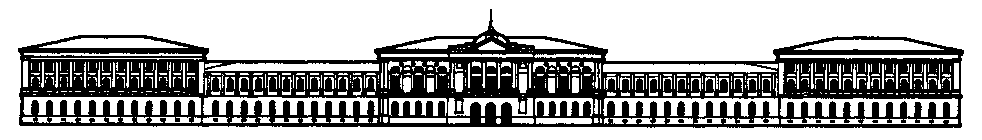 ТОМСКИЙ ГОСУДАРСТВЕННЫЙ УНИВЕРСИТЕТЮРИДИЧЕСКИЙ ИНСТИТУТКафедра уголовного процесса, прокурорского надзора и правоохранительной деятельностиПРАВООХРАНИТЕЛЬНЫЕ ОРГАНЫЛонь С.Л., Якимович Ю.К., Ясельская В.В.Методические указания студентам дневного отделения ЮИ ТГУ для подготовки к семинарским занятиямТомск 2015УТВЕРЖДЕНО на заседании кафедры уголовного процесса, прокурорского надзора, правоохранительной деятельности ЮИ ТГУ«11» июня . (протокол №28)Зав. кафедрой уголовного процесса, прокурорского надзора, правоохранительной деятельности   			О.И. АндрееваОДОБРЕНО Методической комиссией Юридического института Томского государственного университета«17» июня .Председатель Учебно-методической    комиссии ЮИ ТГУ					С.Л. ЛоньЛонь С.Л., Якимович Ю.К., Ясельская В.В.Объем учебного курса составляет 144 (5 зачет. ед.) часа, из них 60 часов аудиторных занятий, в том числе 16 часов лекций и 44 часа семинарских занятий.Рецензенты: д-р. юрид. наук, доцент О.И. Андреева МЕТОДИЧЕСКИЕ УКАЗАНИЯ СТУДЕНТАМ ДНЕВНОГО ОТДЕЛЕНИЯ ДЛЯ ПОДГОТОВКИ К СЕМИНАРСКИМ ЗАНЯТИЯМИзучение учебной дисциплины основывается на программе учебного курса «Правоохранительные органы в РФ», разработанной на кафедре уголовного процесса, прокурорского надзора и правоохранительной деятельности Юридического института ТГУ и предназначенной для использования студентами 1 курса дневного отделения в процессе самостоятельной работы и подготовки к семинарским занятиям. Организация изучения учебной дисциплины студентами 1-го курса дневного отделения ЮИ ТГУ включает в себя: прослушивание лекций в течение одного семестра; участие в семинарских занятиях; самостоятельную работу по изучению вопросов курса; консультирование у преподавателя в установленные часы консультаций; консультации преподавателя перед экзаменом и сдачу экзамена по всему материалу учебного курса.Одной из форм подготовки студентов дневного отделения является самостоятельная работа в течение семестра после прослушивания лекций и при подготовке к семинарским занятиям. В самостоятельной работе следует опираться на учебную программу курса и систематически работать с учебниками, учебными пособиями и нормативными актами. В случае необходимости можно воспользоваться консультациями преподавателя, которые проводятся в течение всего семестра, в установленные на кафедре уголовного процесса, прокурорского надзора и правоохранительной деятельности часы. Лекции, семинарские занятия и консультация перед экзаменом в сессионный период проводятся по установленному расписанию дневного отделения ЮИ ТГУ в сентябре – январе месяце. Экзамен включает в себя устное собеседование с преподавателем по вопросам выбранного билета, а также по всему материалу учебного курса и рекомендованным к изучению нормативным актам. «Правоохранительные органы» являются важной вводной юридической дисциплиной, изучаемой студентами по учебному плану ЮИ ТГУ. Указанный учебный курс призван ввести студентов в круг теоретических и практических вопросов юриспруденции, пробудить интерес к исследовательской работе, в результате усвоения учебного материала дать общее представление о системе, устройстве и деятельности правоохранительных органов РФ, выработать навыки самостоятельной аналитической работы с литературой и нормативными материалами. Учебный курс направлен на то, чтобы студенты:ознакомились с системой правоохранительных органов РФ; познакомились с научной и изучили учебную литературу о правоохранительных органах, посетили и реально посмотрели работу низовых звеньев правоохранительных органов в районе, городе или области; изучили действующие нормативные акты, регулирующие организацию и деятельность правоохранительных органов России; изучили систему отдельных правоохранительных органов; состав, структуру и компетенцию их звеньев; изучили порядок отбора и формирования кадров правоохранительных органов, порядок назначения работников, основания прекращения их полномочий и порядок их увольнения, меры поощрения и дисциплинарной ответственности работающих; изучили нормативные акты, регулировавшие организацию и деятельность суда, прокуратуры, органов расследования, адвокатуры в Российской империи, РСФСР, СССР, ознакомились с учебной и научной литературой тех лет; ознакомились с нормативными актами и с организацией деятельности суда, прокуратуры, органов расследования, адвокатуры в зарубежных странах.Начинать изучение курса «Правоохранительные органы» следует с ознакомления с программой, методическими указаниями, перечнем рекомендованной литературы и нормативных актов, что позволит определить объем работы по предмету и спланировать самостоятельную подготовку и по другим дисциплинам до сессии. Сложность и относительная трудность в изучаемой дисциплине состоит в том, что: 1) предполагается изучение и усвоение специальных юридических терминов, знание их содержания и точных определений, правильное их понимание и умение использовать в обсуждении юридических вопросов и проблем; 2) необходимо изучить и знать большое количество действующего нормативного материала. Чтение учебной и дополнительной литературы, ознакомление с практикой деятельности судов, прокуратуры, адвокатуры, районных отделов внутренних дел на местах, с его работниками дает студентам более четкое представление об изучаемом предмете и помогает в усвоении материала курса. “Правоохранительные органы” являются учебным курсом, включающим систему, состав и структуру отдельных правоохранительных органов, что предполагает необходимость и возможность использования схем и таблиц, усвоение основ системного подхода и анализа в изучении материала. Это позволяет наглядно сформировать общее представление, например, о системе судов, органов прокуратуры и т.д.Последовательность изучения материала имеет немаловажное значение. В систему курса “Правоохранительные органы” заложена логика взаимосвязи тем между собой. По каждой теме дисциплины предполагается вначале изучение учебной литературы, соответствующих глав учебника, нормативного материала и специальной литературы. Для самопроверки можно использовать контрольные вопросы. Метод познания от общего к частному позволяет переходить последовательно от общего представления о правоохранительных органах к конкретным действующим органам и должностным лицам, правовому регулированию их деятельности, тем самым, углубляя свои познания в изучаемых вопросах и знакомясь с основами научного познания.Важным моментом в самоподготовке является отбор необходимого учебного и нормативного материала для усвоения соответствующей темы, решения задач, аргументации ответа на поставленные вопросы. Это требует выработки навыков использования первоисточников, нормативного материала, учебных пособий и литературы, при работе с которыми следует обращать внимание на вопросы организации правоохранительных органов, работу с кадрами. Из этого следует потребность в систематизации изученного материала для более эффективного последующего его использования.В настоящих методических указаниях к темам семинарских занятий есть задачи. Однако прежде чем приступить к их решению, следует сначала изучить учебную литературу по данному вопросу, а также нормативные акты, подлежащие применению в данном случае. Важно учитывать при этом изменения в законодательстве. При решении задач следует проанализировать предложенную ситуацию с точки зрения действующего законодательства, ссылаясь при этом на соответствующие статьи законов, иных нормативных актов, подлежащих применению, охарактеризовать сущность допущенного нарушения закона (если такое имеется), дать четкие ответы на поставленные в задаче вопросы. Ответ должен быть развернутым, обоснованным.Имеющиеся теоретические вопросы должны быть освещены, основываясь на изученной учебной литературе. При этом рекомендуется готовить письменные решения задач, где необходимо делать сноски на использованные нормативные акты или литературу. При подготовке к семинарскому занятию и на самом семинаре рекомендуется иметь с собой необходимый для решения задач нормативный материал, который можно и нужно использовать для аргументации своих ответов.Одна из задач учебного курса – научить студентов 1-го курса находить необходимую специальную юридическую информацию, самостоятельно использовать имеющиеся источники знаний - учебники, учебные и учебно-методические пособия, нормативные акты, получать информацию с официальных сайтов в Интернете, применять электронную и видео информацию, использовать специализированные справочно-правовые и иные программы для юристов и так далее. Помочь правильно ориентироваться в профессиональных информационных ресурсах Научной библиотеки ТГУ, других библиотек и систематизированных электронных источников информации.По окончанию изучения данного учебного курса студент должен:знать: предмет и систему учебного курса «Правоохранительные органы в РФ», определения и содержание основных правовых категорий по всем темам, основные источники учебной информации и нормативного материала, содержание и значение изучаемых нормативных актов, правильные названия и расположение имеющихся правоохранительных органов в России и отдельных регионах, задачи правоохранительной деятельности и функции изучаемых правоохранительных органов, историю становления судебной системы, прокуратуры, полиции, адвокатуры;уметь: находить необходимую учебную и нормативную информацию по вопросам и темам учебного курса «Правоохранительные органы в РФ», разграничивать по юридической силе нормативные акты и систематизировать их, толковать содержание нормативных положений, раскрывать понятия изучаемых по темам правовых явлений, устанавливать взаимосвязь изучаемых правовых категорий с правовыми категориями других юридических дисциплин, увязывать теоретические, нормативные положения с явлениями реальной действительности, описывать имеющиеся взаимосвязи и формы взаимодействия изучаемых правоохранительных органов, их звеньев и подразделений;владеть: рекомендуемым объемом юридической терминологией учебного курса «Правоохранительные органы в РФ»; способами и приемами использования знаний и умений для поиска необходимой учебной, нормативной, практической информации в печатных и электронных ресурсах; методикой и навыками работы с нормативно-правовыми актами, регламентирующими порядок создания, организации и деятельности правоохранительных органов, а также их кадрового обеспечения; правилами и приемами толкования нормативных предписаний и использования правовых положений в реальных условиях деятельности правоохранительных органов.Семинарское занятие 1 (2 часа). Тема 1. Сущность учебного курса «Правоохранительные органы». Основные понятия.Назначение и задачи учебного курса «Правоохранительные органы».Предмет и система учебного курса.Место учебного курса в системе смежных юридических дисциплин. Соотношение с учебными курсами «Теория государства и права», «Конституционное право», «Административное право», «Уголовный процесс», «Гражданский процесс», «Прокурорский надзор» и другими юридическими дисциплинами.Правоохранительная деятельность, ее признаки и определение. Правоохранительные органы, общая характеристика, определение, их задачи. Место правоохранительных органов в государственном аппарате. Система правоохранительных органов в России.Основные понятия учебного курса.Литература и нормативные акты к теме № 1Учебная литература:Правоохранительные органы: учебник для академического бакалавриата / Под ред. Н.П. Кирилловой, Н.Г. Стойко. М.: Изд-во Юрайт, 2015.Правоохранительные органы Российской Федерации: учебник для академического бакалавриата / Под ред. В.М. Бозрова. УрГЮУ. М.: Юрайт, 2015.Гуценко К.Ф. Правоохранительные органы: учебник для вузов по направлению и специальности «Юриспруденция». М.: КНОРУС. 2014, также издания предшествующих лет авторов Гуценко К.Ф. и Ковалев М.А. 2007–2013 гг.Правоохранительные органы России. Учебник / Под ред. проф. В.П. Божьева. М.: Юрайт, 2014, также издания предшествующих лет 2005–2013.Правоохранительные органы: Учебник / Отв. ред. С.Л. Лонь. Томск: Изд-во НТЛ, 2010, 2011.Дополнительная литература:Судоустройство и правоохранительные органы: учебник для бакалавров: [для студентов вузов, обучающихся по специальности и направлению подготовки «Юриспруденция»] / Отв. ред. Ю. К. Орлов; МГЮА. М.: Проспект. 2013, (также 2014 г).Чашин А.Н. Судоустройство и правоохранительные органы: Учебник. М.: Дело и сервис? 2012.Воронцов С.А., ОсташовС.А., Ковалев Н.Д. Спецслужбы России: учебник: [для студентов вузов, обучающихся по специальности «Юриспруденция»]. 2012.Правоохранительные органы: Сборник нормативных актов / Сост. В.П. Божьев. М.: Юрайт, 2012.Авдонкин В.С. Правоохранительные органы в схемах с комментариями: Учебное пособие. М.: Эксмо, 2010.Правоохранительные органы: Учебник / Отв. ред. Ю. К. Орлов. МГЮА. М.: Проспект, 2010.Правоохранительные органы РФ: Учебник / Под ред. Ю. А. Дмитриева. М.: Омега-Л, 2010.Правоохранительные органы: Учебник / Под ред. А. В. Ендольцевой. М.: ЮНИТИ-ДАНА, 2009.Правоохранительные органы Российской Федерации: Учебник / Под ред. В.М. Семенова и В.А. Байдукова. М.: Норма, 2008.Лонь С.Л. Правоохранительные органы России: Учебно-методический комплекс. Томск: Изд-во НТЛ, 2005.Воронцов С.А. Правоохранительные органы и спецслужбы РФ. История и современность. Ростов н/Д: Феникс, 2001.Лонь С.Л. Предмет и система курса «Правоохранительные органы в Российской Федерации»: Учебно-методическое пособие. Томск: НТЛ, 2000.Савицкий В.М. Организация судебной власти в РФ. Учебное пособие для вузов. М.: БЕК, 1996.Нормативные акты:Конституция РФ (принята всенародным голосованием 12.12.93) в ред. на 21.07.2014 // Справочная правовая система «КонсультантПлюс».Конвенция о защите прав человека и основных свобод. Заключена в г. Риме 04.11.1950 (с изм. от 13.05.2004) // Справочная правовая система «КонсультантПлюс».Декларация прав и свобод человека и гражданина. Постановление Верховного Совета РСФСР от 22 ноября 1991г. N 1920-1 // Справочная правовая система «КонсультантПлюс».Всеобщая декларация прав человека, принята 10 декабря 1948 г. // Международные соглашения и рекомендации ООН в области защиты прав человека и ... Сборник международных документов. Вып. 1. М., 1989.Федеральный конституционный закон «О судебной системе РФ» от 31.12.1996г. N 1-ФКЗ (в ред. на 05.02.2014) // Справочная правовая система «КонсультантПлюс».Федеральный конституционный закон РФ от 21.07.94 № 1-ФКЗ «О Конституционном Суде РФ» (ред. от 08.06.2015) // Справочная правовая система «КонсультантПлюс».Федеральный конституционный закон от 05.02.2014 N 3-ФКЗ (ред. от 02.11.2014) «О Верховном Суде Российской Федерации» // Справочная правовая система «КонсультантПлюс».Федеральный конституционный закон от 07.02.2011 N 1-ФКЗ (ред. от 21.07.2014) «О судах общей юрисдикции в Российской Федерации» // Справочная правовая система «КонсультантПлюс».Федеральный конституционный закон РФ от 23.06.99 «О военных судах РФ» (ред. от 08.03.2015) // Справочная правовая система «КонсультантПлюс».Федеральный конституционный закон РФ от 28.04.95 № 1-ФКЗ «Об арбитражных судах в РФ» (ред. от 22.12.2014) // Справочная правовая система «КонсультантПлюс».Закон РФ от 26.06.92 № 3132-1 «О статусе судей в РФ» (в ред. от 06.04.2015) // Справочная правовая система «КонсультантПлюс».Уголовно-процессуальный кодекс Российской Федерации от 18 декабря 2001 г. № 174-ФЗ (ред. на 13.07.2015) (с изм. и доп., вступ. в силу с 15.09.2015) // Справочная правовая система «КонсультантПлюс».Гражданский процессуальный кодекс РФ от 14.11.2002 г. (ред. на 06.04.2015) (с изм. и доп., вступ. в силу с 15.09.2015) // Справочная правовая система «КонсультантПлюс».Кодекс РФ об административных правонарушениях от 14.11.2002 г. (ред. на 13.07.2015 с изм. от 14.07.2015) (с изм. и доп., вступ в силу с 06.09.2015) // Справочная правовая система «КонсультантПлюс».Арбитражный процессуальный кодекс РФ от 24 июля 2002 г. № 95-ФЗ (ред. на 29.06.2015) // Справочная правовая система «КонсультантПлюс». Федеральный закон от 17.12.1998 г. № 188-ФЗ «О мировых судьях в РФ» (в ред. от 21.07.2014) // Справочная правовая система «КонсультантПлюс». Федеральный закон РФ от 8 января 1998 г. № 7-ФЗ «О Судебном департаменте при Верховном Суде РФ» (ред. от 08.03.2015) // Справочная правовая система «КонсультантПлюс». Федеральный закон РФ от 21 июля 1997 г. № 118-ФЗ «О судебных приставах» (в ред. от 08.03.2015) // Справочная правовая система «Консультант Плюс».Задачи к семинарскому занятию № 1Задача № 1При сдаче экзамена в Квалификационной комиссии Адвокатской палаты Томской области юристом коммерческой фирмы М., ему были заданы вопросы об организации работы мировых судей и устройстве органов внутренних дел на территории Томской области. Учитывая слабое знание спрашиваемых положений, М. сослался на то, что эти вопросы выходят за рамки квалификационного экзамена для получения статуса адвоката. Квалификационная комиссия оценила уровень подготовки юриста М. как неудовлетворительный.Что такое учебный курс (учебная дисциплина)? Что включается в предмет учебного курса «Правоохранительные органы» и его границы? Взаимосвязь и соотношение данного учебного курса с другими правовыми учебными дисциплинами? Раскройте систему учебного курса «Правоохранительные органы»? Какую роль он играет в подготовке юристов? Имеют ли утверждения юриста М. под собой правовую, учебную, теоретическую основу? Задача № 2Старший следователь Следственного управления Следственного комитета РФ по Томской области направил уголовное дело Прокурору Томской области. Заместитель Прокурора Томской области после утверждения обвинительного заключения направил уголовное дело в федеральный суд общей юрисдикции Томской области по подсудности для рассмотрения его по 1-й инстанции. Раскройте понятие правоохранительных органов. Назовите виды существующих правоохранительных органов в РФ и их общие и специальные задачи. Что включается в предмет учебного курса “Правоохранительные органы”? Предусмотрены ли действующим законодательством названные в задаче органы и должностные лица и соответствуют ли их действия закону?Задача № 3После объявленного перерыва судебного разбирательства по рассмотрению искового заявления о восстановлении на работе гражданка И. обратилась к адвокату Л. с просьбой помочь ей в отстаивании своих интересов в суде и подготовке жалобы на помощника прокурора, участвовавшего в заседании суда и задавшего ей сложные вопросы, вместо защиты ее интересов. Адвокат Л. согласился представлять интересы И. в суде и встретиться с судьей для ознакомления с материалами дела, но писать жалобу прокурору на помощника прокурора отсоветовал. Относится ли суд к правоохранительным органам и почему? Кто такие - судья, прокурор, адвокат? Какие государственные органы и профессиональные объединения они представляют? Кто из них является должностным лицом и почему? Какие виды деятельности каждый из них осуществляет и где это закрепляется? Почему и при каких определенных законом условиях судебное разбирательство при осуществлении правосудия становится их совместной деятельностью?Задача № 4На семинаре по дисциплине «Правоохранительные органы» преподаватель задал студенту вопрос, касающийся истории создания прокуратуры в России. Студент не ответил на заданный вопрос, сославшись на то, что он выходит за рамки программы учебного курса. Где и как определяется объем и глубина изучения учебного курса? Какие варианты объема изучения предлагаются в учебниках разных авторов? Для чего необходимо изучение истории становления и развития правоохранительных органов в нашей стране? Какие еще темы и вопросы подлежит изучению в предмете курса «Правоохранительные органы»?Задача № 5С. обратилась к прокурору района с устным заявлением, в котором просила привлечь ее знакомого Р. к уголовной ответственности за то, что он избил ее, причинил телесные повреждения. Прокурор разъяснил С., что в компетенцию прокуратуры не входит рассмотрение подобного рода дел, в связи с чем предложил ей обратиться в суд.Какие правоохранительные функции осуществляют суд, прокуратура, органы МВД РФ и другие правоохранительные органы? Где и как определяются направления деятельности прокуратуры и полномочия прокуроров? Прав ли прокурор?Семинарское занятие 2, 3. (4 часа).  Тема 2. Законодательные и иные правовые источники учебного курса “Правоохранительные органы”.Общая характеристика законодательных и иных правовых источников учебного курса. Классификация нормативных актов об организации и деятельности правоохранительных органов в РФ по их видам и направлениям деятельности. Нормативные акты органов законодательной власти, органов исполнительной власти и органов судебной власти - как правовые источники учебного курса.Литература и нормативные акты по теме смотреть к теме 1Нормативные акты дополнительно:Уголовный кодекс Российской Федерации от 13.06.1996 г. № 63-ФЗ (в ред. на 13.07.2015, с изм. от 16.07.2015) (с изм. и доп., вступ. в силу с 25.07.2015) // Справочная правовая система «Консультант Плюс». Федеральный закон от 28.12.2010 № 403-ФЗ (ред. от 22.12.2014) «О Следственном комитете РФ» (с из. и доп., вступ. в силу с 03.01.2015) // Справочная правовая система «Консультант Плюс».Указ Президента РФ от 14.01.2011 N 38 (ред. от 22.05.2015) «Вопросы деятельности Следственного комитета РФ» (вместе с «Положением о Следственном комитете Российской Федерации») // Справочная правовая система «Консультант Плюс».Постановление Пленума Верховного Суда РФ от 31.10.1995 N 8 (ред. от 03.03.2015) «О некоторых вопросах применения судами Конституции РФ при осуществлении правосудия».Кодекс административного судопроизводства Российской Федерации от 08.03.2015 N 21-ФЗ (ред. от 29.06.2015) Первоначальный текст документа опубликован: Официальный интернет-портал правовой информации http://www.pravo.gov.ru, 09.03.2015; «Собрание законодательства РФ», 09.03.2015, N 10, ст. 1391; «Российская газета», N 49, 11.03.2015. Документ вводится в действие с 15 сентября 2015 года, за исключением отдельных положений, вступающих в силу в иные сроки.Задачи к семинарскому занятию № 2Задача № 1Федеральный суд общей юрисдикции Томской области в составе трех профессиональных судей вынес обвинительный приговор за умышленное убийство с особой жестокостью и назначил Т. наказания в виде 13 лет лишения свободы по совокупности приговоров. Прокурор и защитник считали приговор незаконным и необоснованным. Прокурор из-за мягкости назначенного наказания по совокупности приговоров, а защитник из-за суровости вынесенного обвинительного приговора за убийство.Какие нормативные акты лежат в основе организации работы суда, прокуратуры и адвокатуры? Какими законодательными актами руководствовались и должны руководствоваться суд, прокурор, защитник при разрешении данного дела? Какое значение для принятия решения судом, действий прокурора и адвоката (защитника) имеют постановления Пленума Верховного Суда РФ? Какие положения УПК РФ должны быть учтены прокурором и защитником при обжаловании приговора: а) в суд, осуществляющий апелляционную инстанцию; б) в суд, осуществляющий кассационную инстанцию.Задача № 2Следователь М., подготовив в Ходатайство о назначении меры пресечения обвиняемому К. заключение под стражу, пришел с ним и материалами дела к начальнику Следственного отдела по городу Томску Следственного управления Следственного комитета РФ по Томской области Г. для согласования. Прочитав ходатайство, начальник отправил следователя читать Конституцию РФ, Уголовно-процессуальный кодекс РФ и другие нормативные акты, закрепляющие права граждан, а также дорабатывать документ и материалы. Какими нормативными актами регламентируется деятельность СК РФ, его сотрудников и других изучаемых государственных органов? Что такое нормативные акты? Какое место среди них занимают федеральные законы? Как соотносятся федеральные конституционные законы, кодексы и законы субъектов РФ? Какое правовое значение имеют Указы Президента РФ, постановления Правительства РФ и постановления Пленума Верховного Суда РФ? Задача № 3Конституционный Суд РФ своим постановлением признал не соответствующим Конституции РФ отдельные положения закона РФ «О статусе судей в РФ» и предписал федеральному законодателю внести изменения в указанные положения закона.Какие нормативные акты принимают органы законодательной власти, их значение и виды? Какое правовое значение имеют решение органов судебной власти? Какое правовое значение имеют решения Конституционного Суда РФ при применении закона государственными органами и должностными лицами?Задача № 4Л. обвинялся в совершении умышленного убийства своего соседа Ф. В ходе расследования следователь З. перед допросом Л. спросил его, признает ли он себя виновным? Обвиняемый Л. отказался отвечать следователю на этот вопрос, ссылаясь на ст. 51 Конституции РФ. Следователь пояснил Л., что непосредственно к допросу он еще не приступал, а положения УПК РФ разрешают ему провести с обвиняемым беседу. Что означает прямое действие Конституции РФ и ее высшая юридическая сила. Как соотносятся положения Конституции РФ и УПК РФ или других федеральных законов по юридической силе, кругу и конкретизации регулируемых отношений? Ознакомьтесь с постановлением Пленума Верховного Суда РФ "О некоторых вопросах применения судами Конституции РФ при осуществлении правосудия" и составьте полный перечень статей Конституции РФ, в которых регламентируется деятельность правоохранительных органов. Задача № 5Президент РФ издал Указы:- о классных чинах прокурорских работников органов и учреждений прокуратуры РФ; - о присвоении судье почетного звания «Заслуженный юрист РФ - вопросы Министерства внутренних дел РФ- координации деятельности правоохранительных органов по борьбе с преступностью- об оплате труда Председателя Следственного комитета РФ- о назначении судей федеральных судов и о представителях Президента РФ в квалификационных коллегиях судей субъектов РФ; - о комиссии при Президенте РФ по предварительному рассмотрению кандидатур на должности судей федеральных судов- о назначении начальника УМВД РФ по Н-й области.Какие из этих актов относятся к нормативным источникам курса «Правоохранительные органы» и почему?Задача № 6Конституционный 	Суд РФ своим постановлением N 3-П от 26.02.2015 признал неконституционным положение ФЗ «О статусе судей», которое позволяет снижать квалификационный класс судей при переходе на работу в нижестоящий суд.  Относится ли данный акт к нормативным источникам курса «Правоохранительные органы»? Почему? Составьте классификацию нормативных актов об организации и деятельности правоохранительных органов в РФ по различным основаниям и приведите примеры.Задача № 7М. обвинялся в совершении ряда должностных преступлений.  Он содержался под стражей более года. Защитник обвиняемого М. адвокат Т. неоднократно подавал ходатайства следователю и в суд с просьбой изменить меру пресечения, однако в удовлетворении ходатайств было отказано.  Адвокат Т., считая, что права его подзащитного, предусмотренные УПК РФ, Конвенцией о защите прав человека и основных свобод нарушены, направил жалобу в Европейский суд по правам человека. Прав ли адвокат Т.? Является ли Конвенция о защите прав человека и основных свобод источником дисциплины «Правоохранительные органы»?Тема 2. Занятие 3. (2 часа). Работа группы студентов в компьютерном классе ЮИ для ознакомления и самостоятельной работы с официальными источниками публикаций нормативно-правовых актов в печатном и электронном виде, работа в справочно-правовых программах Консультант+, Гарант и других программах, а также с материалами, размещенными на официальных сайтах органов государственной власти и правоохранительных органов всех уровней.На практическом занятии студенты отрабатывают навыки поиска нормативно-правовых актов, источников курса «Правоохранительные органы» в СПП Консультант+, поиска официальных сайтов правоохранительных органов и работы с ними.Семинарское занятие 4, 5.  (4 часа).  Темы 3, 5. Судебная власть. Суд. Судьи – носители судебной власти. Статус судьи. Присяжные и арбитражные заседатели.Понятие судебной власти и ее функции. Место судебной власти в системе государственной власти. Символы судебной властиПринципы организации осуществления судебной власти.Суд как орган осуществления судебной власти.Судебная защита прав и свобод граждан. Право граждан на рассмотрение дела в том суде и тем судьей, к подсудности которых оно отнесено законом.Требования, предъявляемые к кандидатам в судьи. Порядок отбора кандидатов и наделение их полномочиями судьи. Присяга судьи. Судья. Статус судей и его единство. Требования, предъявляемые к судьям. Квалификационная аттестация судей и порядок присвоения квалификационных классов. Кодекс судейской этики. Приостановление полномочий судьи. Порядок ухода или почетное удаление судьи в отставку, права и обязанности судьи, пребывающего в отставке.Материальное и социальное обеспечение деятельности судьи. Социальная защита судей и членов их семей. Судейская неприкосновенность и особый порядок привлечения судьи к ответственности.Судейское сообщество. Органы судейского сообщества, порядок их формирования и функции. Квалификационные коллегии судей, порядок их образования и компетенция. Присяжные заседатели. Требования, предъявляемые к присяжным заседателям. Составление списков присяжных заседателей. Порядок исполнения присяжными заседателями своих обязанностей. Оплата труда присяжных заседателей. Арбитражные заседатели, формирование списка арбитражных заседателей, порядок привлечения их к осуществлению правосудия. Литература и нормативные акты по теме смотреть к темам 1, 2Задачи к семинарскому занятию № 4.Задача № 1Федеральный суд общей юрисдикции Новосибирской области признал виновным И. в убийстве двух лиц и назначил ему наказание в виде смертной казни. Мать И. обратилась письменно непосредственно к Президенту РФ о помиловании ее сына. Что такое судебная власть, какими признаками она характеризуется и ее соотношение с исполнительной и законодательной властью? Чем руководствовался суд при вынесении приговора и назначении наказания? Может ли Президент РФ отменить приговор суда и что такое помилование? Кто и куда вправе обжаловать или внести представление на этот приговор и на основе чего? Задача № 2На заседании Квалификационной коллегии судей Томской области при решении вопроса о даче заключения кандидату в судьи районного суда П. выяснилось, что он несколько лет тому назад оставил семью и ушел к другой женщине, с которой впоследствии зарегистрировал брак; двоюродный брат его отбывает наказание в исправительно-трудовой колонии за хулиганство; он сам два года назад привлекался к административной ответственности за нарушение правил дорожного движения. Являются ли указанные обстоятельства препятствием для выдвижения П. кандидатом в судьи? Какие требования предъявляются к кандидатам в судьи? Может ли быть выдвинут кандидатом в судьи одного из судов РФ гражданин другого государства или лицо без гражданства? Кем, в каком порядке и на какой срок назначаются судьи районных (городских) судов; судьи Верховного Суда РФ; судьи Конституционного Суда РФ? Задача № 3В связи с поступающими в Квалификационную коллегию судей Томской области жалобами, созданная комиссия проверила работу судьи М. в районном суде. В результате было установлено, что М. безответственно относится к вопросам судебной деятельности, допускает волокиту при рассмотрении уголовных и гражданских дел, нарушения процессуальных законов. Кроме того, М. при пропаже в суде ценных бумаг из личных документов осужденного, публично, без достаточных оснований обвинил в совершении хищения работников суда. Злоупотребляя служебным положением, М. взял во временное пользование малогабаритный телевизор, числящийся за судом как вещественное доказательство. Оценивая изложенные факты, комиссия пришла к выводу о невозможности дальнейшего пребывания М. в должности судьи, о чем было доложено на заседании квалификационной коллегии судей.В каких случаях полномочия судьи могут быть приостановлены? По каким основаниям статус судьи может быть прекращен? Каков порядок приостановления и прекращения полномочий судьи? Имеются ли в данном случае основания для прекращения полномочий судьи? Куда следует обратиться М., если он не согласен с выводами комиссии или решением квалификационной коллегии судей о досрочном прекращении полномочий судьи М.? Задачи к семинарскому занятию № 5.Задача № 4В дежурную часть отдела полиции позвонил мужчина, представившийся Г-м, и сообщил, что он только что в собственной квартире из ревности убил свою жену. Прибывшие на место происшествия работники органов внутренних дел действительно обнаружили труп женщины. Находившийся в квартире мужчина объяснил, что это он звонил в отдел полиции и что он является судьей, раскаивается и просит немедленно арестовать его.К каким видам ответственности может быть привлечен судья, кем и в каком порядке? Что такое судейское сообщество? Какие органы осуществляют организационное руководство судейским сообществом, их назначение и функции? Как должны поступить в данном случае работники полиции? Какой закон и как определяет условия и порядок привлечения судьи к уголовной ответственности?Задача № 5При формировании коллегии присяжных заседателей для рассмотрения уголовного дела в Федеральном суде общей юрисдикции Томской области в подготовительной части судебного заседания возник вопрос о недостаточности кандидатов в присяжные заседатели для определения необходимого и окончательного списка коллегии присяжных, которая должна участвовать в рассмотрении уголовного дела.Кто такие присяжные заседатели? Что такое списки присяжных заседателей: основной и запасной? Кем и на основе чего они формируются или утверждаются? Где и как определяется порядок формирования коллегии присяжных заседателей для рассмотрения конкретного уголовного дела? В рассмотрении каких дел участвуют присяжные заседатели и какое решение они выносят? Задача № 6На заседании Совета Торгово-промышленной палаты Томской области обсуждался вопрос о выдвижении кандидатур в арбитражные заседатели Арбитражного суда Томской области. В списке кандидатур было пять человек. Против одной кандидатуры «самовыдвиженца» возражал президент палаты, еще двух кандидатов просил не рекомендовать представитель областной администрации. Однако Совет палаты принял решение рекомендовать всех пятерых, с устной оговоркой, пусть Арбитражный суд сам разбирается, кого выбрать.Правильно ли решил Совет Торгово-промышленной палаты Томской области? Каков порядок выдвижения, согласования и утверждения арбитражных заседателей? В течение какого срока они исполняют свои обязанности?Задача № 7Ш. и М. обвинялись в совершении убийства из хулиганских побуждений. По окончании предварительного следствия Ш. потребовал рассмотрения его дела судом присяжных. М. категорически возражал против этого и хотел, чтобы его дело было рассмотрено коллегией из трех профессиональных судей. Однако прокурор направил дело в районный суд, и оно было рассмотрено судьей единолично.Какие уголовные дела могут рассматриваться судом присяжных, коллегией из трех профессиональных судей, судьей единолично? Что такое судебный состав, осуществляющий правосудие? Назовите его виды. Правильно ли поступили прокурор и судья? Семинарское занятие 6, 7. (4 часа). Тема 4.  Понятие правосудия и принципы его осуществления.Понятие правосудия и его признаки.	1.1. Особая процедура осуществления правосудия.	1.2. Применение государственного принуждения для обеспечения реализации принятого судебного решения.Правосудие - основная функция судебной власти, ее отличие от других форм государственной деятельности.Формы осуществления правосудия (виды судопроизводств).Принципы правосудия, их общее понятие и значение, виды принципов правосудия.	4.1. Обеспечение доступа к правосудию.	4.2. Осуществление правосудия судом.          	4.3. Право гражданина на судебную защиту его прав и свобод. Равенство граждан перед законом и судом.	4.4. Законность построения судебной системы и осуществления правосудия.	4.5. Независимость судей при осуществлении правосудия и подчинение их только закону.	4.6. Гласность судебного разбирательства.             	4.7. Язык, на котором ведется судопроизводство.        	4.8. Процессуальное равноправие сторон и состязательность при разрешении правовых споров. Публичность уголовного процесса и ее проявление в судебном разбирательстве.  	4.9. Обеспечение гражданам квалифицированной юридической помощи. Обеспечение подозреваемому, обвиняемому права на защиту в уголовном судопроизводстве. Обязательное участие защитника в предусмотренных законом случаях. Презумпция невиновности.	4.10. Участие в судопроизводстве представителей общества.Литературу и нормативные акты по теме смотреть к темам 1, 2Задачи к семинарскому занятию № 6Задача № 1Председатель Федерального суда общей юрисдикции Верхнекетского района Томской области Х. с 9 до 10 часов утра провел совещание с работниками аппарата суда. На нем, в частности, рассматривался вопрос о неудовлетворительной работе секретаря суда М.: опаздывает на работу, грубит посетителям, не вовремя оформляет документы. Председатель суда объявил М. устный выговор и предупредил о возможном ее увольнении. Затем до 12.30 председатель изучал поступившие из прокуратуры уголовные дела и распределил их между судьями. После обеда он единолично рассмотрел два гражданских дела, а с 18 до 19.30 осуществлял прием граждан.Назовите полномочия председателя районного суда. Что такое правосудие? Назовите признаки, характеризующие правосудие и отличающие его от иных видов государственной деятельности. Какие виды судопроизводств в России предусматривает действующее законодательство? Всякую ли деятельность суда можно отнести к осуществлению правосудия? Какой из названных в задаче вид деятельности председателя суда можно отнести к правосудию и почему?Задача № 2Укажите в приведенном перечне понятия, которые относятся к принципам правосудия: законность;независимость судей и подчинение их только закону;гласность судопроизводства;справедливость приговора;единоначалие;национальный язык судопроизводства;укрепление законности и правопорядка;осуществление правосудия судом;непрерывность судебного разбирательства;особый порядок привлечения судей к ответственности;защита прав и свобод человека и гражданина. Объясните, почему именно они относятся к принципам правосудия? Назовите другие принципы правосудия, не указанные в данном перечне. Все ли принципы правосудия закреплены в законе? В каких законодательных актах находят свое закрепление принципы правосудия? Приведите конкретные примеры. Чем отличаются нормы закона, в которых закреплены принципы правосудия, от иных правовых норм? Дайте определение понятия принципов правосудия и классифицируйте их.Задача № 3Прокурор Кировского района г. Томска С., изучив поступившее от органов дознания уголовное дело по обвинению Ж. в краже личного имущества и руководствуясь нормой уголовно-процессуального кодекса, прекратил уголовное дело. Потерпевший Л. не согласился с таким решением прокурора и настаивал, что только суд может признать гражданина виновным или невиновным.Что такое суд? Назовите предусмотренные законом суды, входящие в судебную систему РФ. Почему только суду предоставлено право осуществлять правосудие? Что означает принцип осуществления правосудия судом? Раскройте содержание и значение этого принципа. Прав ли прокурор?Задача № 4По представлению прокурора Томской области Президиум Федерального суда общей юрисдикции Томской области рассмотрел в кассационном порядке дело о выселении Д.. В рассмотрении дела приняли участие трое из семи членов президиума. Нарушен ли в данном случае принцип коллегиальности рассмотрения правовых споров? Раскройте содержание и значение этого принципа. Используйте ссылки на конкретные положения законодательных актов. Назовите судебные составы, рассматривающие различные споры и дела при осуществлении правосудия. В каком составе рассматриваются гражданские и уголовные дела: а) в суде первой инстанции; б) в апелляционной инстанции; в) в кассационной инстанции; г) в надзорной инстанции? В каком судебном составе рассматривает дела Конституционный Суд РФ?Задача № 5Федеральный суд общей юрисдикции Алтайского края рассматривал уголовное дело по первой инстанции по обвинению гражданина С. в изнасиловании с последующим убийством двух молодых женщин. При вынесении вердикта подсудимому присяжные заседатели признали его виновным. Старшина жюри присяжных по желанию большинства присяжных высказал мнение о применении к С. исключительной меры наказания – смертной казни. Председательствующий судья разъяснил, что применение смертной казни в данном случае не будет основано на законе, поскольку подсудимый является несовершеннолетним (ст.88 УК РФ) и что вопрос о размере наказания решает судья. В чем заключается значение института присяжных заседателей? Для чего необходимо участие арбитражных заседателей в арбитражных судах, какова их роль при рассмотрении дел в первой инстанции? В решении каких вопросов при рассмотрении дела в первой инстанции принимают участие присяжные и арбитражные заседатели? Какова роль председательствующего в организации и проведении судебного процесса? Изучите положения нормативных актов по этим вопросам.Задачи к семинарскому занятию № 7Задача № 6По результатам проверки законности распределения жилья на одном из унитарных государственных предприятий прокурором в районный суд был предъявлен иск о признании документов, выданных администрациями районов города, недействительными. Судье, принявшему дело к производству, позвонил сотрудник аппарата администрации области и сообщил, что указанные в исковом заявлении квартиры были с согласия администрации области предоставлены высококвалифицированным специалистам, приглашенным для монтажа и последующей эксплуатации сложного оборудования на предприятии. В администрации считают нецелесообразным удовлетворение иска прокурора, так как такое решение, в конечном счете, противоречило бы интересам предприятия и всей области. Что такое независимость судей и каковы ее пределы? Раскройте содержание принципа независимости судей и подчинения их закону. Как понимать положение о том, что судьи «подчиняются закону»? По каким основаниям полномочия судьи могут быть досрочно прекращены, и в каком порядке? Назовите гарантии независимости деятельности судьи. Как должен поступить судья в данном случае?Задача № 7В Федеральном суде общей юрисдикции Томского района Томской области рассматривалось уголовное дело по обвинению группы несовершеннолетних подростков в совершении ряда квартирных краж и грабежей личного имущества граждан. Родственники обвиняемых обратились к председательствующему по этому делу судье с просьбой разрешить им присутствовать во время судебного разбирательства. Судья отказал им в этой просьбе, ссылаясь на то, что дело будет рассматриваться в кабинете судьи, поскольку залы судебных заседаний заняты. В кабинете же нет возможности разместиться всем желающим. Он также объяснил, что дела о преступлениях несовершеннолетних рассматриваются в закрытом судебном заседании, и сослался на ст.241 УПК РФ. Раскройте содержание принципа гласности судебного заседания. В чем значение принципа гласности? В каких случаях суд обязан рассмотреть дело в закрытом заседании? В каких случаях допускается закрытое заседание по определению суда? Какими критериями руководствуется суд при решении этого вопроса? Правильно ли поступил судья?Реализуется ли принцип гласности при рассмотрении дел в кассационном порядке и в порядке судебного надзора, или его действие ограничивается только рассмотрением дел в суде первой инстанции? Найдите нормативное закрепление этого принципа при осуществлении гражданского, арбитражного, конституционного судопроизводств.Задача № 8В судебном заседании в Федеральном суде общей юрисдикции Кировского района г. Томска рассматривалось уголовное дело по обвинению группы студентов, обучающихся в разных ВУЗах города, в незаконном хранении, приобретении и сбыте наркотических средств, а также склонении к употреблению наркотических веществ (ст.ст. 228, 230 УК РФ). Один из обвиняемых Г., узбек по национальности, как на предварительном следствии, так и в суде, заявлял ходатайства о предоставлении ему возможности пользоваться услугами переводчика, поскольку он не в полной мере владеет русским языком и многие юридические термины ему не понятны. Следователь и суд отказали в удовлетворении заявленных ходатайств, мотивируя свое решение тем обстоятельством, что если бы Г. не владел в достаточной степени русским языком, он не смог бы обучаться в ВУЗе, преподавание в котором ведется на русском языке. Раскройте содержание и значение принципа языка судопроизводства при осуществлении правосудия в уголовном, гражданском, арбитражном, конституционном и административном судопроизводстве. Найдите правила использования государственных языков республик, входящих в состав РФ, при осуществлении правосудия. Оцените законность и обоснованность решений следователя и суда. Задача № 9П. и Г. в нетрезвом состоянии совершили хулиганские действия в ресторане «Север». При избрании меры наказания суд учел, что П. ранее дважды судим, на работе характеризуется отрицательно. Г. же характеризуется положительно, имеет постоянное место жительства, семью, у него на иждивении трое несовершеннолетних детей, ранее не судим, чистосердечно раскаялся в содеянном. Поэтому суд приговорил П. к лишению свободы сроком на три года с отбыванием наказания в колонии строгого режима, а Г. – к одному году лишения свободы с применением наказания условно.Не нарушен ли в данном случае принцип равенства граждан перед законом и судом? Раскройте содержание и значение этого принципа. Не находятся ли в противоречии с принципом равенства граждан правила о подсудности уголовных дел, в соответствии с которыми дела в первой инстанции рассматриваются в зависимости от тяжести преступления, важности и сложности дела судами, относящимися к разным звеньям судебной системы, вплоть до Верховного Суда РФ? Не противоречат ли принципу равенства граждан, правила подсудности дел военным судам различных звеньев в зависимости от звания и должности привлекаемого к ответственности лица? Не нарушает ли принципа равенства граждан перед законом и судом особый порядок привлечения к уголовной ответственности судей?Задача № 10За участие в ряде бандитских нападений на государственные учреждения ранее дважды судимый Ф. был осужден Верховным судом Республики Татарстан к 15 годам лишения свободы. В кассационной жалобе Ф. просил приговор суда отменить, поскольку на предварительном следствии было нарушено его право на защиту: следователь не удовлетворил заявленное Ф. ходатайство о проведении судебно-психиатрической экспертизы.Раскройте содержание принципа обеспечения обвиняемому права на защиту в уголовном процессе. Кто (какие органы) должен обеспечивать реализацию прав обвиняемого на защиту? Обоснованы ли доводы Ф.?Семинарское занятие 8.  (2 часа).  Темы 3, 6-9. Судебная система РФ.Понятие и характерные черты судебной системы России. История судебной системы в России.Виды судов в Российской Федерации.Звено судебной системы и административно-территориальное звеньевое устройство. Состав суда, структура судов среднего и высшего звена. Компетенция судов. Полномочия должностных лиц суда.Судебные инстанции.Судебный состав, рассматривающий дела.Работники аппарата суда. Классные чины (специальные звания) работников аппарата суда.Литература и нормативные акты по теме смотреть к темам 1, 2Задачи к семинарскому занятию № 8Задача № 1Прочитайте внимательно названные ниже понятия:районный суд;производство по вновь открывшимся обстоятельствам;военные суды;кассационное производство;Президиум Федерального суда общей юрисдикции Н…ой области;Арбитражный суд округа;производство в порядке надзора;судебные коллегии Верховного Суда Российской Федерации;Конституционный Суд РФ.Какие из них раскрывают содержание понятия “судебное звено”, а какие дают представления об определенной судебной инстанции и почему? Ответ аргументируйте ссылками на конкретные положения закона.Задача № 2При Томской Торгово-промышленной палате был учрежден Третейский суд. К председателю Третейского суда обратился гражданин М. с заявлением о разделе совместного нажитого имущества с женой, с которой он развелся. Бывшая жена не возражала против обращения в Третейский суд, но не была согласна с предлагаемым вариантом раздела имущества. Что такое суд в обществе и государстве? Назовите нормативные акты, регулирующие положения о суде, судоустройстве, осуществлении правосудия и статусе судей. Охарактеризуйте существующую судебную систему РФ. Включается ли названный Третейский суд в судебную систему РФ и почему? Можно ли его считать судом субъекта РФ? Какие признаки позволяют отнести тот или иной орган к судам? Чем федеральные суды общей юрисдикции республик, входящих в состав РФ, краевые, областные суды, суды городов федерального значения, суды автономных округов и суды автономных областей отличаются от судов субъектов РФ?Задача № 3С просьбой о регистрации ООО «Россия» в орган Федеральной налоговой службы на территории Бакчарского района обратился гражданин И.. В регистрации документов ему было отказано и предложено изменить название фирмы. И. не согласился и обратился в Федеральный суд общей юрисдикции Бакчарского района Томской области с жалобой на это решение. Жалобу в районном суде не приняли и предложили ему обратиться в Арбитражный суд Томской области.Правильно ли поступили в районном суде? Назовите системы арбитражных судов и судов общей юрисдикции, рассматривающих споры, вытекающие из административных отношений. Определите подведомственность дел и правовых споров судам различных судебных подсистем. Как определяется подсудность судов низших звеньев судебных подсистем, мировых судей и Конституционного Суда РФ? Какие споры и дела подсудны Арбитражному суду субъекта РФ?Задача № 4Ф. был осужден Федеральным судом общей юрисдикции Железнодорожного района г. Новосибирска по ч. 3 ст. 111 УК РФ к 11 годам лишения свободы. Федеральный суд общей юрисдикции Новосибирской области, рассмотрев дело в апелляционном порядке по жалобе Ф., оставил приговор в силе. Не согласившись с решением областного суда по его делу, Ф. направил кассационную жалобу в Верховный Суд РФ. Из Верховного Суда РФ жалобу вернули по тому основанию, что подобные дела Верховный Суд РФ в кассационном производстве не рассматривает. Правомерно ли поступили в Верховном Суде РФ? Куда следует обратиться Ф. с последующими жалобами? Назовите суды или структурные подразделения судов общей юрисдикции, которые осуществляют апелляционную, кассационную и надзорную инстанции. Как соотносятся между собой звено судебной системы и инстанция?Задача № 5Федеральный суд общей юрисдикции Кемеровской области осудил Н. за умышленное убийство из корыстных побуждений и назначил наказание пятнадцать лет лишения свободы с отбыванием наказания в исправительно-трудовой колонии строго режима.Кто и в какую инстанцию может обжаловать или внести представление на приговор: а) не вступивший в законную силу; б) вступивший в законную силу; в) на приговор, пересмотренный в кассационной инстанции и оставленный без изменения.Задача № 6Верховный суд Республики Тыва; Президиум Верховного Суда РФ; Федеральный суд общей юрисдикции Красноярского края; Судебная коллегия по экономическим спорам Верховного Суда РФ; Судебная коллегия по гражданским делам Верховного суда Республики Бурятия; Федеральный суд общей юрисдикции г. Москвы; квалификационная коллегия судей Кемеровской области.Какие из перечисленных судов и структурных подразделений судов могут рассматривать дела: а) в апелляционной инстанции; б) в кассационной инстанции; г) в надзорной инстанции, д) по новым и вновь открывшимся обстоятельствам?Задача № 7Старшина И., находясь на действительной военной службе, похищал военное обмундирование, часть которого ему помог реализовать рабочий гарнизонного универмага С. К моменту рассмотрения дела в судебных органах И. был уволен из Вооруженных Сил РФ, а С. призван на действительную военную службу в Вооруженные Силы РФ.Назовите систему военных судов в РФ. Какой суд и в каком судебном составе будет рассматривать данное уголовное дело? Кто и в какую судебную инстанцию может затем подать жалобу или представление на постановленный приговор? Какой судебный орган может рассмотреть дело в надзорном порядке? Задача № 8Судебной коллегией по уголовным делам Верховного суда Республики Бурятии осужден Н. за убийство с особой жестокостью к семнадцати годам лишения свободы с отбыванием наказания в исправительно-трудовой колонии строгого режима.Кто и куда может обжаловать постановленный приговор или принести представление: в апелляционном порядке; в кассационном порядке; в порядке надзора; по вновь открывшимся обстоятельствам? Может ли приговор по делу Н. пересмотреть Верховный Суд РФ? Если да, то, в каких случаях, где именно, в каком порядке, по чьей инициативе?Семинарское занятие 9, 10. (4 часа). Тема 6. Суды общей юрисдикции.Понятие и характеристика судов общей юрисдикции РФСистема федеральных судов общей юрисдикции РФМировые судьи – суды общей юрисдикции субъектов РФ Районный (городской) суд и его роль в системе судов общей юрисдикции, характеристика и компетенцияПодсудность уголовных, гражданских и административных дел районному (городскому) судуСостав районного судаПредседатель суда (судья) и его полномочияАппарат районного суда и организация работы в судеВерховный суд республики, входящей в состав РФ, краевой, областной суд, суд города федерального значения, суд автономной области и автономного округа /федеральные суды общей юрисдикции субъектов РФ/: место в системе судов общей юрисдикции, характеристикаСостав, структура и компетенция этих судовПрезидиум суда, его состав, порядок образования и компетенцияСудебные коллегии, их состав, порядок образования и компетенцияПредседатель суда, заместители председателя суда и председатели судебных коллегий, их полномочия. Аппарат федерального суда общей юрисдикции субъекта РФ и организация его работы.Система военных судовСостав, структура и компетенция военных судовПодведомственность гражданских и уголовных дел военным судам. Подсудность дел военным судам различных звеньевСудебный надзор Верховного Суда РФ за деятельностью военных судовАппарат военных судов. Организационное обеспечение деятельности военных судовЛитературу и нормативные акты по теме смотреть к темам 1, 2Обратить внимание наУголовно-процессуальный кодекс Российской Федерации от 18 декабря 2001 г. № 174-ФЗ (ред. на 13.07.2015) (с изм. и доп., вступ. в силу с 15.09.2015) // Справочная правовая система «КонсультантПлюс».Гражданский процессуальный кодекс РФ от 14.11.2002 г. (ред. на 06.04.2015) (с изм. и доп., вступ. в силу с 15.09.2015) // Справочная правовая система «КонсультантПлюс».Кодекс РФ об административных правонарушениях от 14.11.2002 г. (ред. на 13.07.2015 с изм. от 14.07.2015) (с изм. и доп., вступ в силу с 06.09.2015) // Справочная правовая система «КонсультантПлюс».Арбитражный процессуальный кодекс РФ от 24 июля 2002 г. № 95-ФЗ (ред. на 29.06.2015) // Справочная правовая система «КонсультантПлюс». Федеральный закон РФ от 21 июля 1997 г. № 118-ФЗ «О судебных приставах» (ред. от 08.03.2015) // Справочная правовая система «Консультант Плюс».Задачи к семинарскому занятию № 9Задача № 1Мировой судья одного из участков Советского района г. Томска Д. подала документы для назначения ее на повторный срок мировым судьей. Государственная Дума Томской области не дала согласия для утверждения ее на новый срок.Какими нормативными актами определяется порядок и сроки назначения мировых судей? Правильно ли поступила Государственная Дума Томской области? Каков порядок приостановления и прекращения полномочий мировых судей? Кто и как организует работу мировых судей на участках, в районе, субъекте РФ?  Задача № 2Гражданка Н. обратилась к мировому судье 2 участка Ленинского района г. Томска К. с заявлением привлечь к уголовной ответственности ее соседа по даче П. за оскорбление ее и нанесение ей побоев хозяйственной сумкой. Мировой судья К. отказалась принимать заявление у Н., порекомендовав ей обратиться в полицию для возбуждения уголовного дела.Какие дела могут рассматривать мировые судьи? Где определяется подсудность административных, гражданских и уголовных дел мировым судьям? Правильно ли поступила мировой судья? Что делать гражданке Н. и куда ей обращаться? Задача № 3Прокурор, изучив уголовное дело по обвинению С. в убийстве из хулиганских побуждений, утвердил обвинительное заключение и направил дело для рассмотрения в районный суд.Правильно ли поступил прокурор района? Дела о каких преступлениях компетентен рассматривать районный суд? Какие нормативные акты определяют компетенцию районного суда и подсудность ему споров и дел?Задача № 4В ходе надзорной проверки на крупном предприятии областного подчинения прокурор отдела по надзору за исполнением законов областной прокуратуры установил, что в результате халатного отношения к своим обязанностям со стороны ряда материально ответственных лиц, предприятию причинен значительный материальный ущерб. Никаких мер к возмещению виновными лицами причиненного ущерба со стороны администрации не предпринималось. По результатам проверки прокурор области обратился в областной суд с иском в интересах предприятия. Администрация против иска возражала, поскольку предприятие преобразовано в акционерное общество.Правильно ли поступил прокурор области? Мог ли он обратиться с иском в районный суд? Какие гражданские дела подсудны районному суду? Какие нормативные акты определяют подсудность гражданских дел районному суду?Задачи к семинарскому занятию № 10Задача № 5В Федеральный суд общей юрисдикции Советского района г. Томска поступили материалы о мелком хулиганстве, совершенном К. (нецензурная брань в общественном транспорте). Судья Р. единолично рассмотрел эти материалы и назначил наказание в виде 10 суток административного ареста.Рассмотрение каких административных правонарушений относится к компетенции районного суда? Почему именно этих? Вправе ли был судья рассматривать указанные материалы единолично? Какие еще вопросы находятся в компетенции районного суда? Какие признаки характеризуют районный суд как основное звено судебной системы РФ?Задача № 6К председателю районного суда обратилась Д. с просьбой принять ее на работу в должности судебного пристава-исполнителя. Председатель суда объяснил Д., что не может удовлетворить ее просьбу, поскольку ей еще не исполнилось 18 лет, и предложил ей работу в качестве секретаря судебного заседания.Обосновано ли предложение председателя районного суда? Кто принимает на должности судебного пристава-исполнителя и секретаря судебного заседания? Какие функции осуществляют названные должностные лица?Задача № 7К. обратилась к мировому судье с иском к предприятию, где она работает, о взыскании задолженности по зарплате за последние три месяца. Мировой судья удовлетворил иск. Представитель предприятия не согласился с решением мирового судьи.Как должен поступить представитель предприятия, чтобы решение по их делу было пересмотрено судом второй инстанции? В каком суде судебной системы РФ может быть проверено вынесенное решение и в каком порядке?Задача № 8Следователь Следственного отдела Следственного управления Следственного комитета РФ по Томской области П. представил судье Федерального суда общей юрисдикции Каргасокского района Томской области В. постановление о возбуждении ходатайства об избрании в отношении М. меры пресечения в виде заключения под стражу и постановление с ходатайством о даче разрешения на проведения обыска в квартире М. и его родителей. Судья В. вынесла постановление об удовлетворении ходатайства о производстве обыска в квартире М. и его родителей, а в ходатайстве о заключении под стражу М. отказала, так как не было оснований для избрания этой меры пресечения. Правильно ли поступили следователь и судья? Может ли судья районного суда решать такие вопросы? Относится ли такая деятельность суда к правосудию? Задача № 9 Осужденный Б., отбывавший наказание за совершение тяжкого преступления в исправительной колонии строгого режима, обратился в районный суд с просьбой об его условно-досрочном освобождении. Он обосновывал свою просьбу тем, что за 8 лет (из 10 назначенных по приговору суда) пребывания в колонии не допустил ни одного нарушения режима содержания, имеет более 30 поощрений, участвует в работе самодеятельных организаций осужденных. Может ли районный суд рассматривать вопросы об условно-досрочном освобождении осужденных? Какие еще вопросы, связанные с исполнением приговора, относятся к компетенции районного суда?Задача № 10 Обвиняемый в совершений убийства при отягчающих обстоятельствах П. ходатайствовал о рассмотрение его дела в Федеральном суде общей юрисдикции Томской области судом в составе трех профессиональных судей. Председатель областного суда поручил председателю Судебной коллегии по уголовным делам областного суда определить персональный состав судей, рассматривать это дело по первой инстанции.Какое место занимает Федеральный суд общей юрисдикции субъекта РФ в судебной системе РФ? Где и как определяется подсудность уголовных дел этого суда? Может ли он рассматривать такое дел? Кто и как распределяет между судьями областного суда рассмотрение дел по 1-й инстанции, апелляционной и кассационной инстанциям? Куда может быть обжалован приговор по этому делу в апелляционном порядке?  Семинарское занятие 11.   (2 часа). Тема 6, 7. Арбитражные суды. Верховный суд РФ – высшее звено в системе судов общей юрисдикции и арбитражных судов. Назначение и задачи арбитражных судов. Подведомственность дел арбитражным судам.                         Система арбитражных судов России.                     Общая характеристика арбитражных судов субъектов РФ, арбитражных апелляционных судов, арбитражных судов округов РФ и специализированных арбитражных судов. Виды инстанций в арбитражных судах. Разграничение подсудности между арбитражными судами разных звеньев. Аппарат и организация его работы в арбитражных судах.      Место Верховного Суда России в судебной системе и задачи Компетенция Верховного Суда РФ Состав суда и порядок назначения судей Структура Верховного Суда РФ Пленум Верховного Суда РФ, его состав и компетенция Президиум Верховного Суда РФ, его состав, порядок формирования и компетенция Судебные коллегии Верховного Суда РФ, их состав, порядок формирования и компетенция Особенности компетенции Судебной коллегии по делам военнослужащих Верховного Суда РФПредседатель Верховного Суда РФ, заместители председателя, председатели Судебных коллегий, их полномочия Аппарат Верховного Суда РФ и организация его работы. Обеспечение исполнения судебных решений Судебный департамент при Верховном Суде РФ, его органы и назначение Научно-консультационный совет при Верховном Суде РФ и его составРедакция журнала “Бюллетень Верховного Суда РФ”.Литературу и нормативные акты по теме смотреть к теме 1, 2Нормативные акты дополнительно:Федеральный закон от 10.01.1996 г. № 6-ФЗ «О дополнительных гарантиях социальной защиты судей и работников аппаратов судов РФ» (в ред. на 22.10.2014) // Справочная правовая система «КонсультантПлюс».Федеральный закон РФ от 20 апреля 1995 г. № 45-ФЗ «О государственной защите судей, должностных лиц правоохранительных и контролирующих органов» (ред. от 03.02.2014) // Справочная правовая система «КонсультантПлюс».Федеральный закон РФ от 29 декабря 1999 г. № 218-ФЗ «Об общем числе мировых судей и количестве судебных участков в субъектах Российской Федерации» (ред. от 08.06.2015) // Справочная правовая система «КонсультантПлюс». Федеральный закон РФ от 14 марта 2002 г. № 30-ФЗ «Об органах судейского сообщества в Российской Федерации» (ред. от 08.06.2015) // Справочная правовая система «КонсультантПлюс».Федеральный закон от 05.02.2014 N 16-ФЗ «О порядке отбора кандидатов в первоначальный состав Верховного Суда РФ, образованного в соответствии с Законом Российской Федерации о поправке к Конституции Российской Федерации «О Верховном Суде Российской Федерации и прокуратуре РФ» // Справочная правовая система «КонсультантПлюс».Указ Президента РФ от 4 октября 2001 г. № 1185 «О комиссии при Президенте РФ по предварительному рассмотрению кандидатур на должности судей федеральных судов» (ред. от 19.12.2014) // Справочная правовая система «КонсультантПлюс». Регламент арбитражных судов Российской Федерации, утвержденный Постановлением Пленума Высшего Арбитражного Суда РФ от 5 июня 1996 г. № 7 (ред. на 22.06.2012) // Справочная правовая система «КонсультантПлюс».Федеральный закон РФ «О третейских судах в РФ» от 24.07.2002 № 102-ФЗ (ред. на 21.11.2011) // Справочная правовая система «КонсультантПлюс».Кодекс судейской этики (утв. VIII Всероссийским съездом судей 19.12.2012) // Справочная правовая система «КонсультантПлюс». Задачи к семинарскому занятию № 11 Задача № 1С просьбой о регистрации ООО «Россия» в орган Федеральной налоговой службы на территории Бакчарского района обратился гражданин И. В регистрации документов ему было отказано и предложено изменить название фирмы. И. не согласился и обратился в Федеральный суд общей юрисдикции Бакчарского района Томской области с жалобой на это решение. Жалобу в районном суде не приняли и предложили ему обратиться в Арбитражный суд Томской области.Правильно ли поступили в районном суде? Назовите системы арбитражных судов и судов общей юрисдикции, рассматривающих споры, вытекающие из административных отношений. Определите подведомственность дел и правовых споров судам различных судебных подсистем. Как определяется подсудность судов низших звеньев судебных подсистем, мировых судей и Конституционного суда РФ? Какие споры и дела подсудны Арбитражному суду субъекта РФ?Задача № 2Закрытое акционерное общество «Кока-кола Инчкейп Волгоград» обратилось в Арбитражный суд Томской области с иском о взыскании с закрытого акционерного общества «Сибкола» задолженности за поставленный товар, согласно заключенного контракта. Судья, рассматривавший дело единолично, удовлетворил исковые требования истца. Ответчик, будучи не согласен с решением Арбитражного суда Томской области, решил обратиться с жалобой в Арбитражный суд округа. Какое место занимают арбитражные суды в судебной системе России и их задачи? Соответствует ли закону решение ответчика? Что такое первая инстанция, апелляционная инстанция и кассационная инстанция в деятельности арбитражных судов? Какими полномочиями обладает арбитражный суд субъекта РФ и какие дела, подведомственные арбитражным судам, ему подсудны?Задача № 3По результатам проведенной проверки в Налоговой инспекции Ленинского района г. Томска был составлен акт о привлечении к финансовой ответственности общество с ограниченной ответственностью магазин «Дюйм» за нарушение правил использования кассовых аппаратов. Директор магазина, не согласный с актом, после обращения в Налоговую инспекцию Томской области, обратился с иском в Арбитражный суд Томской области о признании недействительным акта налоговой инспекции. Решением суда первой инстанции и решением суда в апелляционной инстанции в иске было отказано. Спустя два месяца директор магазина обратился к Председателю Арбитражного суда Западно-Сибирского округа с заявлением о принесении протеста в порядке надзора. Может ли Председатель этого суда решать такие вопросы? Назовите его полномочия. Определите компетенцию Судебной коллегии по экономическим спорам Верховного Суда РФ. Раскройте систему арбитражных судов в РФ. Может ли Арбитражный суд округа, и какой по отношению к Арбитражному суду Томской области, рассмотреть дело в апелляционной, кассационной инстанции и в порядке надзора? Где рассматриваются дела по протестам в порядке надзора? Задача № 4Проанализируйте понятия, используемые в Федеральном конституционном законе «Об арбитражных судах в РФ» раскройте их содержание и соотнесите их между собой:«Состав арбитражного апелляционного суда» – ст. 33.2, «Судебный состав арбитражного апелляционного суда» – ст. 33.8. «Состав арбитражного суда» – ст. 35,«Судебные коллегии арбитражного суда» – ст. 40, «Судебные составы арбитражного суда» – ст. 41. Сравните названные понятия с определением «состав арбитражного суда» гл. 2 и «состав суда для рассмотрения конкретного дела», данный в статьях 17 и 18 Арбитражного процессуального кодекса РФ. В чем сходство и различие? Ответ аргументируйте. Задача № 5Пленум Верховного Суда РФ в ходе своей деятельности принял ряд постановлений, в том числе, «О судебном решении» от 19.12. 2003 г. N 23 и «О подсудности дел, вытекающих из морских требований» от 20.11.2003 г. N 18.Назовите структуру Верховного Суда РФ. В чем отличие компетенции Пленума и Президиума Верховного Суда РФ? Для каких органов и должностных лиц указанные выше и другие постановления Пленума Верховного Суда РФ являются обязательными? Кто входит в состав Верховного Суда РФ и состав его Президиума? Могут ли быть данные Верховным Судом РФ в своих решениях разъяснения и толкования закона отменены? Семинарское занятие 12.   (2 часа).  Тема 8, 9. Конституционный суд РФ, конституционные (уставные) суды субъектов.Конституционный Суд РФ, его задачи и место в судебной системе РФ. Представительство Конституционного Суда РФ.Порядок формирования и компетенция Конституционного Суда РФ. Принципы организации и деятельности Конституционного Суда РФ. Особенности требований, предъявляемые к кандидатам в судьи, порядка назначения и срока полномочий судей Конституционного Суда РФ. Состав суда. Председатель, его заместитель и судья-секретарь Конституционного Суда РФ. Аппарат Конституционного Суда РФ. Заседания Конституционного Суда РФ.Решения Конституционного Суда РФ: их виды и юридическое значение.Конституционный контроль в субъектах РФ.Основные направления деятельности  конституционных (уставных) судов РФ.Статус судей, состав и организация работы конституционных (уставных) судов субъектов РФ. Литературу и нормативные акты по теме смотреть к теме 1Нормативные акты дополнительно:Указ Президента РФ от 07.02.2000 № 306 «Об обеспечении деятельности Конституционного суда РФ» (ред. от 31.12.2014) // Справочная правовая система «КонсультантПлюс».Регламент Конституционного Суда РФ (ред. от 02.07.2015) // Справочная правовая система «КонсультантПлюс».Задачи к семинарскому занятию № 12Задача № 1В связи с удовлетворением заявления судьи Конституционного Суда РФ об отставке, должность судьи Конституционного Суда РФ стала вакантной. В чем заключаются особенности требований, предъявляемых к кандидату в судьи Конституционного Суда РФ? Каков порядок назначения на должность судьи этого суда? Сроки и гарантии деятельности судьи Конституционного Суда РФ? В каких случаях прекращаются полномочия судьи?Задача № 2На заседание Конституционного Суда РФ, на котором разрешалось дело о соответствии Конституции РФ закона РФ, присутствовало двенадцать судей. Председатель Конституционного Суда РФ, руководивший заседанием, закрыл заседание судебного разбирательства, назначив новый срок заседания, в связи с тем, что отсутствует кворум и в таком составе суд не правомочна принимать какие-либо решения. Правильно ли поступил Председатель? Какова структура Конституционного Суда РФ? Какие вопросы Конституционный Суд РФ рассматривает на своих заседаниях? В каком составе? Назовите полномочия Конституционного Суда РФ?Задача № 3Судья районного суда, рассматривавший уголовное дело, пришел к выводу, что положение статьи УПК РФ, подлежащее применению в указанном деле, не соответствует Конституции РФ, и обратился в Конституционный Суд РФ с запросом о проверке конституционности положений данного закона. Подлежит ли рассмотрению данный запрос в Конституционном Суде РФ? Ответ аргументируйте. Кто имеет право на обращение в Конституционный Суд РФ? Проанализируйте содержание статей 84, 88, 92, 96, 101, 105, 107 Федерального конституционного закона «О Конституционном Суде РФ».Задача № 4Студентка Гуманитарного университета Екатеринбурга Ф. не согласилась с решением, принятым главой города Екатеринбурга о лишении студентов платных учебных заведений льготного проезда в общественном транспорте (право приобретения проездных билетов по более низкой цене, чем все остальные пассажиры). Считая, что орган местного самоуправления нарушает принцип равенства прав граждан, гарантированный статьей 2 Устава Свердловской области и статьей 19 Конституции РФ, Ф. обратилась в Уставной суд Свердловской области. Каковы задачи и компетенция конституционных (уставных) судов? Назовите правовые основы организации и деятельности конституционных (уставных) судов. Во всех ли субъектах РФ созданы такие суды? Подведомственно ли данное дело уставному суду?Семинарское занятие 13, 14.   (4 часа). Промежуточный зачет по темам 3–9 программы учебного курса Промежуточный зачет состоит из двух частей – устного собеседования с преподавателем, ведущим практические занятия по дисциплине «Правоохранительные органы» и письменной работы. Устное собеседование проводится на основе вопросов экзаменационных билетов по пройденным темам учебного курса. Выбор формы проведения второй части зачета производится преподавателем, ведущим практические занятия по дисциплине. Так, письменная работа может включать: – тестирование;– решение задачи по одной из пройденных тем;– проверочную работу по основным изученным понятиям курса (судебная власть, суд, судоустройство, судебная система, звено судебной системы, структура суда, состав суда, компетенция суда, аппарат суда, судья, статус судьи, судейское сообщество, присяжные, арбитражные заседатели, правосудие, принципы правосудия, судопроизводство, судебная инстанция, подведомственность, подсудность; судебный состав, осуществляющий правосудие). Семинарское занятие 15, 16. (4 часа). Тема 10. Прокуратура РФ Органы прокуратуры в РФ, их задачи и назначение.        История развития прокуратуры в России.                Основные направления деятельности прокуратуры.        Принципы организации и деятельности прокуратуры. Система органов прокуратуры в РФ.                     Военная прокуратура, общая характеристика, система органов, особенности правового положения. Структура Генеральной Прокуратуры РФ.                 Полномочия Генерального прокурора РФ по руководству системой прокуратуры. Требования, предъявляемые к лицам, назначаемым на должности прокуроров и порядок их назначения.Прокурорские работники, их материальное и социальное обеспечение. Порядок прохождения службы в органах прокуратуры. Классные чины, поощрения и дисциплинарные взыскания работников прокуратуры.Кадры органов военной прокуратуры.  Прокурорский надзор и его отрасли. Полномочия прокурора при осуществлении надзора.Литература и нормативные акты по теме:Нормативные акты:Федеральный закон 17 января 1992 г. № 2202-1 «О Прокуратуре РФ» (ред. на 13.07.2015) // Справочная правовая система «КонсультантПлюс». Указ Президента РФ от 21.11.2012 г. № 1563 «О классных чинах прокурорских работников органов и учреждений прокуратуры РФ» (вместе с «Положением о порядке присвоения классных чинов прокурорским работникам органов и учреждений прокуратуры РФ») (в ред. на 13.07.2015) // Справочная правовая система «КонсультантПлюс».Положение о координации деятельности правоохранительных органов по борьбе с преступностью, утвержденное Указом Президента РФ от 18.04.1996 г. № 567 (в ред. на 25.07.2014) // Справочная правовая система «КонсультантПлюс».Приказ Генерального прокурора РФ от 7 мая 2008 г. № 84 «О разграничении компетенции прокуроров территориальных, военных и других специализированных прокуратур» (ред. на 02.07.2015) // Справочная правовая система «КонсультантПлюс». Уголовно-процессуальный кодекс Российской Федерации от 18 декабря 2001 г. № 174-ФЗ (ред. на 13.07.2015) (с изм. и доп., вступ. в силу с 15.09.2015) // Справочная правовая система «КонсультантПлюс».Гражданский процессуальный кодекс РФ от 14.11.2002 г. (ред. на 06.04.2015) (с изм. и доп., вступ. в силу с 15.09.2015) // Справочная правовая система «КонсультантПлюс».Кодекс РФ об административных правонарушениях от 14.11.2002 г. (ред. на 13.07.2015 с изм. от 14.07.2015) (с изм. и доп., вступ в силу с 06.09.2015) // Справочная правовая система «КонсультантПлюс».Арбитражный процессуальный кодекс РФ от 24 июля 2002 г. № 95-ФЗ (ред. на 29.06.2015) // Справочная правовая система «КонсультантПлюс». Задачи к семинарскому занятию № 15Задача № 1В органы прокуратуры поступали многочисленные жалобы о нарушении законодательства при предоставлении квартир Администрацией одного из районов г. Томска. В результате проведенной прокуратурой области проверки было установлено, что К. и Д., злоупотребляя своим служебным положением, незаконно оформляли документы на освобождающиеся квартиры лицам, не имеющим на то оснований. В частности, таким образом, незаконно были предоставлены квартиры гражданам С., Ф., и М. Кроме того, граждане В., И., Ю., не имея на то оснований, были включены в списки лиц, имеющих право на внеочередное получение жилого помещения.Что такое прокуратура? Какими нормативными актами регулируется организация и деятельность прокуратуры? Определите назначение прокуратуры и прокурорского надзора? Какие задачи стоят перед прокуратурой и какими средствами она их должна решать? Что такое прокурорский надзор? Назовите направление деятельности прокуратуры, которое охватывает изложенную в задаче деятельность? Задача № 2На коллегии прокуратуры края был выслушан отчет помощника прокурора края по кадрам. При принятии соответствующего решения мнения членов коллегии разделились, причем прокурор области остался в меньшинстве. Несмотря на это, прокурор области издал приказ по рассмотренному на коллегии вопросу, соответствующий его мнению.Назовите структуру Генеральной прокуратуры РФ. Кто и в каком порядке назначает на должность Генерального прокурора РФ и его заместителей, прокуроров субъектов РФ? Определите назначение коллегии и научно-консультативного совета в Генеральной прокуратуре РФ. Что означает принцип единоначалия в организации и деятельности органов прокуратуры? Правомерны ли названные действия прокурора области?Задача № 3Прокурор области по указанию Генерального прокурора РФ организовал выборочную проверку соблюдения налогового законодательства предприятиями и организациями области и поручил прокурорам ряда районов лично провести проверку предприятий с максимальным ежегодным оборотом налоговых платежей в районе.Раскройте и обоснуйте систему территориальных прокуратур РФ. Охарактеризуйте принцип единства организации и деятельности прокуратуры. Как он выражается в конкретной деятельности органов прокуратуры? Назовите полномочия Генерального прокурора РФ по руководству органами прокуратуры. Вправе ли был прокурор области принять такое решение?Задача № 4В районном суде рассматривалось уголовное дело о кражах из вагонов во время остановок товарных поездов. Поддерживавший государственное обвинение помощник транспортного прокурора (транспортной прокуратуры на правах районной) не согласился с приговором суда и принес в областной суд кассационное представление. Прокурор области, на территории которой находится данная транспортная прокуратура, отозвал представление, считая его необоснованным.Опишите систему органов прокуратуры и определите соподчиненность специализированных и территориальных прокуратур в РФ. Где, кем и в каком порядке создаются органы прокуратуры? Раскройте содержание принципа централизации органов прокуратуры. Кому подчиняется прокурор транспортной прокуратуры на правах районной? Правомерно ли поступил прокурор области?Задача № 5Несмотря на неоднократные представления и предостережения прокурора района в адрес руководителя Администрации района, никаких мер к устранению выявленных прокуратурой нарушений закона принято не было. Тогда прокурор района вынес постановление о возбуждении административного производства и привлечении Главы администрации района к ответственности и отдал начальнику ОВД распоряжение о его выполнении.За соблюдением законов в деятельности каких органов исполнительной власти и юридических лиц в субъектах РФ прокурор может осуществлять надзор? Как Вы понимаете принцип законности в организации и деятельности прокуратуры? Какими полномочиями обладает прокурор при осуществлении прокурорского надзора? Какие правовые средства прокурор может использовать для устранения нарушений закона? Правомерны ли действия прокурора? Обоснуйте свои ответы ссылками на конкретные положения закона.Задачи к семинарскому занятию № 16Задача № 6Государственная Дума Томской области решением от 28 августа 1996 г. № 331 приняла Закон Томской области «О порядке согласования кандидатуры на должность прокурора Томской области» и вносила в него изменения решениями от 01.11.96 № 360 и от 09.11.2001 № 113-ОЗ. Как Вы понимаете принцип недопустимости вмешательства в деятельность прокуратуры и осуществление прокурорского надзора? Как реализуется этот принцип в деятельности прокуратуры в современных условиях? За исполнением законов какими федеральными органами и органами субъектов РФ прокуратура осуществляет надзор? Законно ли решение Государственной Думы Томской области?Задача № 7В связи с окончанием срока полномочий и переходом на другую работу прокурора района встал вопрос о замещении его должности. Помощник прокурора области по кадрам предложил рекомендовать на эту должность заместителя прокурора соседнего района. Прокурор области не возражал против представленной кандидатуры, но выразил сомнения в реальности назначения, поскольку кандидат на должность прокурора не достиг еще 25-ти лет.Какие требования предъявляются к лицам, назначаемым на должность прокуроров? Каков порядок их назначения? Кто такие прокурорские работники? Кто при осуществлении прокурорского надзора называется прокурором? Какие классные чины присваиваются работникам прокуратуры? Опишите знаки различия и форменную одежду прокурорских работников. Кто и какие меры поощрения может применять к работникам прокуратуры? Задача № 8Приказом Генерального прокурора РФ был отстранен от должности и уволен из органов прокуратуры прокурор области.Назовите порядок увольнения и ухода на пенсию прокурорских работников. Какие меры дисциплинарной ответственности применяются к прокурорским работникам? Кто их может накладывать? Какие нормативные акты определяют статус прокурорских работников и, в частности, работников военной прокуратуры?Задача № 9Проверкой, проведенной прокуратурой области по соблюдению законов на государственном предприятии по производству спирта установлено, что в течение длительного времени, в результате безответственного и халатного отношения ряда должностных лиц к исполнению своих обязанностей, на предприятии совершаются хищения спирта, укрывается произведенный товар, не выплачиваются в полном объеме налоги и акцизные платежи. Несколько материалов о хищениях продукции, выявленных по результатам внешних проверок, было направлено в органы МВД. Однако по этим материалам в органах внутренних дел не возбуждено ни одного уголовного дела. Назовите и охарактеризуйте направления деятельности прокуратуры и отрасли прокурорского надзора? О каких отраслях прокурорского надзора идет речь в настоящей задаче? Что такое предмет отрасли прокурорского надзора? Как в данном случае должен поступить прокурор?Задача № 10Федеральный суд общей юрисдикции Раменского района Амурской области рассматривал уголовное дело по обвинению С. в незаконном хранении, изготовлении и сбыте наркотических средств (ч. 2 ст. 228 УК РФ). Участвовавший в рассмотрении дела помощник прокурора пришел к выводу о необходимости переквалифицировать действия С. с части 2 на часть 1 ст.228 УК РФ. Однако суд не согласился с мнением помощника прокурора и осудил С. по ч.2 ст.228 УК РФ.Какими полномочиями обладает прокурор, участвуя в рассмотрении дел судами общей юрисдикции и арбитражными судами? Чем участие прокурора в рассмотрении дел судами отличается от других отраслей прокурорского надзора? В какую инстанцию и в каком порядке должен принести представление прокурор, если он считает приговор суда незаконным? Как должен поступить прокурор, если его представление или жалоба не будет удовлетворена?Задача № 11В районный отдел внутренних дел поступило заявление от гражданина Ч. о том, что в ночь с 20 на 21 июня 1998 г. с неохраняемой стоянки был угнан его автомобиль. Через несколько дней по подозрению в совершении этого преступления были задержаны и водворены в изолятор временного содержания несовершеннолетние А. и Д. Проверив протоколы задержания, прокурор пришел к выводу, что задержание было осуществлено без достаточных на то оснований и с нарушением действующего законодательства.О какой отрасли прокурорского надзора идет речь в данной задаче? Охарактеризуйте задачи этой отрасли. Назовите полномочия прокурора по надзору за органами, осуществляющими оперативно-розыскную деятельность, дознание и предварительное следствие. Как должен поступить прокурор?Семинарское занятие 17, 18  (4 часа) . Тема 11–15. Органы, осуществляющие оперативно-розыскную деятельность и предварительное расследование. Понятие и задачи предварительного расследования. Формы предварительного расследования.            Органы предварительного следствия в РФ.Следственный комитет РФ и его органы, порядок назначения и увольнения следователей. Взаимодействие следователей с органами дознания.Следственный аппарат органов МВД РФ, порядок назначения и увольнения следователей.Следственный аппарат Федеральной службы безопасности и Федеральной службы по контролю за оборотом наркотиков.Подследственность органов следствия различных ведомств.Органы дознания в РФ. Начальник органа дознания, дознаватель и их полномочия. Нормативные акты:Уголовный кодекс Российской Федерации от 13.06.1996 г. № 63-ФЗ (в ред. на 13.07.2015, с изм. от 16.07. 2015) (с изм. и доп., вступ в силу с 25.07. 2015) // Справочная правовая система «Консультант Плюс». Уголовно-процессуальный кодекс Российской Федерации от 18 декабря 2001 г. № 174-ФЗ (ред. на 13.07.2015) (с изм. и доп., вступ. в силу с 15.09.2015) // Справочная правовая система «КонсультантПлюс».Федеральный закон от 28.12.2010 № 403-ФЗ (ред. на 22.12.2015) «О Следственном комитете РФ» (с изм. и доп., вступ. в силу с 03.01. 2015) // Справочная правовая система «Консультант Плюс»Указ Президента РФ от 14.01.2011 N 38 (ред. на 22.05.2015) «Вопросы деятельности Следственного комитета Российской Федерации» (вместе с «Положением о Следственном комитете Российской Федерации») // Справочная правовая система «Консультант Плюс».Федеральный закон от 12.08.1995 г. № 144-ФЗ «Об оперативно-розыскной деятельности» (в ред. на 29.06.2015) // Справочная правовая система «Консультант Плюс». Указ Президента РФ от 09.03.2004 г. № 314 «О системе и структуре федеральных органов исполнительной власти» (в ред. на 22.06.2010) // Справочная правовая система «Консультант Плюс».Указ Президента РФ от 12.05.2008 г. № 724 «Вопросы системы и структуры федеральных органов исполнительной власти» (в ред. на 10.09.2014) // Справочная правовая система «Консультант Плюс».Федеральный закон от 07.02.2011 N 3-ФЗ (ред. на 13.07.2015) «О полиции» (с изм. и доп., вступ. в силу с 15.09.2015) // Справочная правовая система «Консультант Плюс». Положение о службе в органах внутренних дел Российской Федерации и текст присяги сотрудника органов внутренних дел Российской Федерации, утвержденные Постановлением Верховного Совета РФ от 23.12.1992 г. № 4202-I (в ред. на 25.11.2013) // Справочная правовая система «Консультант Плюс». Указ Президента РФ от 23.11.1998 г. № 1422 «О мерах по совершенствованию организации предварительного следствия в системе министерства внутренних дел Российской Федерации» с утвержденным Положением об органах предварительного следствия в системе министерства внутренних дел Российской Федерации (в ред. на 05.05.2014) //Справочная правовая система «Консультант Плюс».Указ Президента РФ от 01.03.2011 N 248 «Вопросы Министерства внутренних дел Российской Федерации» (вместе с «Положением о Министерстве внутренних дел Российской Федерации») (в ред. на 03.08.2015) // Справочная правовая система «Консультант Плюс».Указ Президента РФ от 01.03.2011 N 249 «Об утверждении Типового положения о территориальном органе Министерства внутренних дел Российской Федерации по субъекту Российской Федерации» (в ред. на 20.01.2015) (с изм. и доп., вступ. в силу с 05.02.2015) // Справочная правовая система «Консультант Плюс».Приказ МВД РФ от 21.04.2011 N 222 «Об утверждении Типового положения о территориальном органе Министерства внутренних дел Российской Федерации на районном уровне» (Зарегистрировано в Минюсте РФ 20.06.2011 N 21062) (в ред. на 02.06.2014) // Справочная правовая система «Консультант Плюс».Федеральный закон от 06.02.1997 г. № 27-ФЗ «О внутренних войсках министерства внутренних дел Российской Федерации» (в ред. на 02.07.2013) // Справочная правовая система «Консультант Плюс». Закон РФ от 11.03.1992 г. № 2487-1 «О частной детективной и охранной деятельности в РФ» (в ред. на 13.07.2015) // Справочная правовая система «Консультант Плюс». Федеральный закон от 28.12.2010 N 390-ФЗ «О безопасности» // Справочная правовая система «Консультант Плюс». Федеральный закон от 03.04.1995 г. № 40-ФЗ «О Федеральной службе безопасности» (в ред. на 22.12.2014) // Справочная правовая система «Консультант Плюс».Закон РФ от 01.04.1993 г. № 4730-1 «О государственной границе Российской Федерации» (в ред. на 31.12.2014) // Справочная правовая система «Консультант Плюс». Федеральный закон от 10.01.1996 г. № 5-ФЗ «О внешней разведке» (в ред. от 23.06.2014) // Справочная правовая система «Консультант Плюс». Закон РФ от 21.07.1993 г. № 5485-1 «О государственной тайне» (в ред. на 08.03.2015) // Справочная правовая система «Консультант Плюс».Указ Президента РФ от 30.11.1995 г. № 1203 «Об утверждении перечня сведений, отнесенных к государственной тайне» (в ред. на 28.05.2015) // Справочная правовая система «Консультант Плюс».Указ Президента РФ от 22.11.1994 г. № 2106 «О создании Следственного управления Федеральной службы контрразведки Российской Федерации и следственных подразделений в органах контрразведки Российской Федерации» // Справочная правовая система «Консультант Плюс».Указ Президента РФ от 11.08.2003 г. № 960 «Вопросы Федеральной службы безопасности Российской Федерации» с утвержденным Положением о Федеральной службе безопасности (в ред. от 20.02.2015) // Справочная правовая система «Консультант Плюс».Задачи к семинарскому занятию № 17Задача № 1Участковый  уполномоченный ОВД по Советскому району г. Томска К., услышав крики женщины, пришел на помощь и задержал насильника. В составе вызванной дежурной следственно-оперативной группы был следователь следственного отдела ОВД по Советскому району г. Томска М., который после доставления К. в данный ОВД допросил его и пострадавшую, провел между ними очную ставку, отправил пострадавшую на освидетельствование и возбудил уголовное дело. Начальник ОВД по Советскому району г. Томска передал это уголовное дело по подследственности в Следственный отдел по г. Томску Следственного управления Следственного комитета РФ по Томской области для дальнейшего расследования. Следователь этого отдела Г. в течение месяца расследование уголовного дела закончил, и оно с обвинительным заключением было направлено прокурором в Федеральный суд общей юрисдикции Советского района г. Томска. Суд рассмотрел уголовное дело и осудил К. к пяти годам лишения свободы. Что такое предварительное расследование? Какие задачи перед ним стоят и для чего оно предназначено? Назовите органы, осуществляющие предварительное расследование. Оцените законность и обоснованность действий должностных лиц ОВД, СК РФ и суда.Задача № 2Т. совершил хищение имущества у несовершеннолетнего М. при следующих обстоятельствах. Находясь в ночное время у подъезда своего жилого дома, Т. попросил у проходящего мимо ранее незнакомого М. сотовый телефон, мотивируя эту просьбу необходимостью сделать срочный звонок своему знакомому. После того, как М. передал Т. свой сотовый телефон, Т. начал убегать и, не реагируя на требования М. вернуть телефон, скрылся в неизвестном направлении. По факту данного хищения было возбуждено уголовное дело. В каких формах возможно проведение предварительного расследования и в чем отличия между этими формами? Что понимается под подследственностью? Как разграничивается подследственность уголовных дел между дознавателями и следователями органов внутренних дел? Кем (каким органом, должностным лицом органа) и в какой форме должно проводиться предварительное расследование по данному уголовному делу?Задача № 3Следователь Следственного отдела ОВД по Шегарскому району Томской области К. по находящемуся у него в производстве уголовному делу поручил сотрудникам отдела уголовного розыска: установить виновных в совершении преступления лиц, задержать их и допросить. Однако начальник отдела уголовного розыска направил сотрудников для выполнения другого задания начальника ОВД по Шегарскому району Томской области, и поручение следователя не было выполнено. Следователь доложил о невыполнении его поручения начальнику ОВД по Шегарскому району Томской области. Что такое предварительное следствие? Какие органы следствия предусмотрены действующим законодательством? Назовите следственные подразделения в системе органов МВД РФ. Опишите структуру отдела (управления) внутренних дел по району (городу, иному муниципальному образованию). Кто организует работу следственных подразделений при ОВД? Как должен поступить начальник ОВД по Шегарскому району Томской области?Задачи к семинарскому занятию № 18Задача № 4В районный ОВД поступило сообщение от гражданки Л. о том, что ее муж Л-н, находясь в нетрезвом состоянии, хулиганит и избивает ее и ее родителей. Приехавшая на место происшествия дежурная группа полиции пресекла действия Л-на, задержала его и доставила пьяного в медицинский вытрезвитель. На следующий день утром Л-н из медицинского вытрезвителя был отпущен домой. Начальник ОВД по району вызвал участкового инспектора Н. и дал ему устные указания: провести по данному факту дознание, представить законченное уголовное дело через месяц ему на подпись. Участковый инспектор Н. взял объяснения у пострадавших и подозреваемого Л-на, рапорт старшего группы, дежурившей в тот день, возбудил уголовное дело по ч.2 ст.213 УК РФ и провел дознание. Что такое дознание? Что такое дознание в сокращенной форме? Чем дознание отличается от проводимых неотложных следственных действий? Назовите органы дознании и их полномочия. Кто такие начальник органа дознания и дознаватель? Каким образом распределяются дела между органами дознания и определяется подследственность? Раскройте систему органов полиции общественной безопасности. Оцените законность и обоснованность действий должностных лиц органов внутренних дел.Задача № 5Следователь Асиновского межрайонного следственного отдела СУ СК РФ по Томской области, закончив расследование уголовного дела с обвинительным заключением, представил его на утверждение прокурору Асиновского района Томской области. После ознакомления с уголовным делом прокурор района возвратил его следователю для производства дополнительного следствия со своими письменными указаниями о проведении ряда следственных действий и изменении обвинения. Кто назначает следователей Следственного комитета РФ и как организуется их работа в следственных подразделениях этого ведомства? Назовите полномочия следователя по принятому к своему производству делу. Какими полномочиями обладает прокурор в отношении следователей СК РФ? Может ли следователь в приведенной ситуации не согласиться с прокурором и какими должны быть его действия в данном случае?Задача № 6За разбойное нападение на граждан около территории воинской части были задержаны военнослужащий Р., а также жители близ лежащего поселка несовершеннолетний Г. и гражданин А. Следователем следственного отдела ОВД по району было возбуждено уголовное дело и принято к производству. Однако прокурор района истребовал дело и передал его своим постановлением для дальнейшего расследования следователю Следственного отдела Следственного управления Следственного комитета РФ. Прокурор области отменил постановление прокурора района. Что такое уголовное преследование? Как определяется подследственность уголовного дела? Как разграничивается подследственность дел между следователями Следственного комитета РФ и МВД; между органами МВД, находящихся в разных административно-территориальных единицах? Какое решение должен принять прокурор области по подследственности дела? Задача № 7На территории Московского военного округа за злоупотребление должностными полномочиями в разное время были привлечены к уголовной ответственности прапорщик М., подполковник У. и генерал-майор П. Какие следственные органы будут расследовать эти уголовные дела? Как разграничивается подследственность между следователями военных следственных подразделений Следственного комитета РФ разных звеньев? Какие звания присваиваются следователям следственных подразделений СК РФ и кем? Семинарское занятие 19, 20  (4 часа)Тема 16. Адвокатура Понятие адвокатуры и история ее развития в России.Право гражданина на получение квалифицированной юридической помощи. Юридические услуги и их виды. Адвокатская деятельность.Адвокат. Статус адвоката. Условия и порядок приобретения статуса адвоката и реестр адвокатов. Приостановление и прекращение статуса адвоката. Помощник и стажер адвоката.Адвокатские объединения и их органы.Формы адвокатских образований. Адвокатский кабинет. Адвокатское бюро. Коллегия адвокатов. Юридические консультации.Соглашение об оказании юридической помощи. Оплата труда адвокатов.Взаимоотношения адвокатских образований и органов управления адвокатских объединений с органами Министерства юстиции РФ и другими государственными органами.Адвокатура и иные юридические лица и граждане-предприниматели, оказывающие юридические услуги населению.Нормативные акты:Федеральный закон от 31.05.2002 г. № 63-ФЗ «Об адвокатской деятельности и адвокатуре в Российской Федерации» (в ред. на 13.07.2015) // «Российская газета». 05.06.2002; Справочная правовая система «Консультант Плюс».Уголовно-процессуальный кодекс Российской Федерации от 18 декабря 2001 г. № 174-ФЗ (ред. на 13.07.2015) (с изм. и доп., вступ. в силу с 15.09.2015) // Справочная правовая система «КонсультантПлюс».Постановление Правительства РФ от 01.12.2012 N 1240 (ред. от 19.08.2015) «О порядке и размере возмещения процессуальных издержек, связанных с производством по уголовному делу, издержек в связи с рассмотрением гражданского дела, а также расходов в связи с выполнением требований Конституционного Суда Российской Федерации и о признании утратившими силу некоторых актов Совета Министров РСФСР и Правительства Российской Федерации» (вместе с «Положением о возмещении процессуальных издержек, связанных с производством по уголовному делу, издержек в связи с рассмотрением гражданского дела, а также расходов в связи с выполнением требований Конституционного Суда Российской Федерации») // Справочная правовая система «Консультант Плюс».Приказ Минюста России N 174, Минфина России N 122н от 05.09.2012 «Об утверждении порядка расчета вознаграждения адвоката, участвующего в качестве защитника в уголовном судопроизводстве по назначению органов дознания, органов предварительного следствия или суда, в зависимости от сложности уголовного дела» (Зарегистрировано в Минюсте России 12.09.2012 N 25446) // Справочная правовая система «Консультант Плюс».Кодекс профессиональной этики адвоката: принят первым Всероссийским съездом адвокатов 31.01.2003 г. (ред.на 22.04.2015) // Справочная правовая система «Консультант Плюс».Задачи к семинарскому занятию № 19Задача № 1В помещение Коллегии адвокатов «Томский юридический центр» гражданин Н. прочитал объявление о том, что адвокаты оказывают бесплатную юридическую помощь. Когда же он обратился к дежурному адвокату, то ему разъяснили, что консультацию по имеющемуся у него вопросу он должен оплатить. Тогда он решил «пожаловаться в вышестоящую инстанцию».Что такое адвокатура? Какие задачи стоят перед адвокатурой в РФ? Как соотносятся задачи адвокатуры с задачами судебных органов и органов прокуратуры? Как организуется адвокатура на территории РФ? Какие органы осуществляют управление адвокатским сообществом в России и в субъектах РФ? Раскройте взаимодействие адвокатского сообщества и его органов с Министерством юстиции и его органами. Задача № 2На конференции адвокатов Адвокатской палаты Кемеровской области была утверждена смета доходов и расходов палаты на очередной год, в соответствии с которой изменились размеры взносов, вносимых адвокатами в Адвокатскую палату области. Ряд адвокатов были не согласны с принятым решением. Что такое собрание (конференция) адвокатов Адвокатской палаты субъекта РФ? Каков порядок его проведения, и какие вопросы оно правомочно решать? Назовите иные органы Адвокатской палаты субъекта РФ, порядок их формирования и полномочия.Задача № 3Совет Адвокатской палаты Томской области обсудил вопрос о необходимости создания двух юридических консультаций в северных районах области и об адвокатских кабинетах в г. Томске. На Совете Адвокатской палаты было предложено приостановить статус адвокатов, работающих в адвокатских кабинетах, но не уведомивших Совет о месте нахождения и учетных данных.Назовите формы адвокатских образований и порядок их создания, отметив существующие различия между ними. В каком порядке создаются юридические консультации адвокатов? Назовите органы управления коллегией адвокатов. Каков порядок образования и организации работы адвокатских кабинетов? Задача № 4В Совет Адвокатской палаты субъекта РФ обратилась гр-ка П. с заявлением, в котором просила вернуть ей деньги, заплаченные адвокату Ж., принявшему на себя защиту на предварительном следствии и в суде ее сына, обвиняемого по уголовному делу о разбое, совершенном группой лиц по предварительному сговору. П. просила также привлечь Ж. к установленной законом ответственности. Свои просьбы П. мотивировала тем, что Ж. реально никакой юридической помощи ее сыну не оказывал, приходил на свидание с ним в СИЗО только один раз, позицию по делу с ним не согласовывал. Несмотря на полное отрицание сыном П. своей вины, адвокат Ж. не заявил ни одного ходатайства, не задал ни одного вопроса потерпевшему и свидетелям обвинения в ходе их допросов в суде, а в прениях сторон произнес лишь одну фразу в виде просьбы «не наказывать его подзащитного сурово». Кто такой адвокат? Назовите условия и порядок приобретения, приостановления и прекращения статуса адвоката. Кто и как ведет реестры адвокатов и выдает удостоверения адвокатов? Что понимается под статусом адвоката? Какие права имеют адвокаты, и какие несут обязанности при осуществлении адвокатской деятельности, а также в качестве членов Адвокатской палаты субъекта РФ? Кто такие стажер и помощник адвоката? В каком порядке будет рассматриваться заявление П., какое решение может быть принято по результатам рассмотрения? Куда и в каком порядке принятое по заявлению П. решение может быть обжаловано?Задачи к семинарскому занятию № 20Задача № 5Члены ревизионной комиссии Адвокатской палаты Алтайского края провели проверку работы бухгалтерии палаты, в результате которой были установлены нарушения учета поступающих в палату денежных средств и объема расходов по статьям, утвержденной на конференции адвокатов Алтайского края, сметы. Итоги работы ревизионной комиссии были доложены на очередной конференции адвокатов Алтайского края.Охарактеризуйте порядок создания и полномочия ревизионной комиссии Адвокатской палаты. Раскройте принципы самоуправления и самофинансирования в организации адвокатуры. Какие меры может принять ревизионная комиссия для устранения выявленных нарушений? Задача № 6В адвокатский кабинет адвоката Т. обратился гражданин С. с просьбой представлять его интересы в Арбитражном суде Западно-Сибирского округа в г. Тюмени при рассмотрении его дела в кассационной инстанции. Адвокат Т. отказался оказывать такую юридическую услугу в силу занятости его уголовными делами в г. Томске. Что такое адвокатская деятельность? Что такое юридическая помощь и юридические услуги? Какие виды юридических услуг могут оказывать адвокаты? Могут ли юридические услуги оказывать граждане, не являющиеся адвокатами, и юридические фирмы, не объединяющие адвокатов? При каких условиях? Задача № 7Дежурный адвокат К. дал консультацию гражданке Д. по жилищному вопросу. Кроме того, он ответил на вопросы, касающиеся уголовного дела ее родственника, и предложил свои услуги в качестве защитника. Учитывая, что кассира коллегии не было на работе, адвокат за консультацию деньги взял себе, не оформляя никаких документов.Какие виды юридических услуг адвокат может оказывать по уголовным делам? При каких условиях адвокат может стать защитником? Что такое соглашение адвоката с клиентом? Каков порядок оплаты труда адвокатов и учета поступающих денежных средств за оказанные юридические услуги? Какие обязательные платежи должны делать адвокаты, объединенные в различные адвокатские образования? Задача № 8По итогам судебного разбирательства обмен квартир между семьей С. и П. был признан незаконным и семье С., которую представлял адвокат Л., была возвращена квартира, в которой они ранее проживали. За такое удовлетворяющее их решение глава семьи С. решил поощрить адвоката Л. и оплатить ему сверх оговоренного соглашением гонорара премию. Охарактеризуйте основания и порядок поощрения адвокатов. Назовите виды поощрений, которые применяются к адвокатам. Каков порядок выплаты вознаграждений адвокатам? Зависит ли сумма гонорара адвоката от исхода дела? Прав ли в данном случае С.?Семинарское занятие 21 (2 часа). Тема 17. Нотариат Задачи, функции и правовые основы нотариата в РФ.Нотариус государственной нотариальной конторы и нотариус, занимающийся частной практикой. Должность нотариуса. Гарантии нотариальной деятельности.Требования, предъявляемые к претендентам в нотариусы. Порядок наделения претендента полномочиями нотариуса.Права, обязанности, оплата труда и ответственность нотариусов. Ограничения в деятельности нотариуса. Увольнение нотариуса или лишение его права заниматься нотариальной деятельностью. Контроль за деятельностью нотариусов.Государственные нотариальные конторы и конторы нотариусов, занимающихся частной практикой. Нотариальная палата. Федеральная нотариальная палата. Взаимодействие нотариусов и нотариальных палат с органами Министерства юстиции РФ.Нотариальный округ, нотариальные действия, нотариальное делопроизводство.Задачи к семинарскому занятию № 21Задача 1С., имея высшее юридическое образование в течение 3-х лет работал преподавателем в ВУЗе. Он обратился в управление Министерства юстиции РФ по Н-ской области с просьбой принять его в качестве стажера нотариуса. После прохождения стажировки он сдал квалификационный экзамен и получил лицензию на право нотариальной деятельности. В управлении юстиции ему заявили, что, несмотря на наличие лицензии, С. не могут сейчас наделить полномочиями нотариуса в связи с отсутствием свободной должности нотариуса. С. предложили пока поработать помощником нотариуса, чтобы результаты сданного им квалификационного экзамена не были признаны недействительными.Что такое должность нотариуса? Где, кем и в каком порядке учреждаются и упраздняются должности нотариуса? В чем отличие государственного нотариуса от нотариуса, занимающегося частной практикой? Где и как определяются условия и порядок наделения полномочиями нотариусов? Мог ли гражданин С. претендовать на должность нотариуса? Соответствуют ли закону действия представителей управления юстиции.Задача 2Гражданин С. обратился к нотариусу, занимающемуся частной практикой Н,, с просьбой оформить на него дом и другое наследство, доставшееся ему после смерти отца. Нотариус Н. отказался принимать документы и порекомендовал обратиться С. К государственному нотариусу Р., работающему в этом нотариальном округе и осуществляющему необходимые нотариальные действия по вопросам наследства.Что такое нотариальный округ? Какие нотариальные действия осуществляет государственный нотариус и что такое нотариальное делопроизводство? В каком порядке создаются нотариальные конторы, нотариусов занимающихся частной практикой? Задача 3Правление нотариальной палаты Н-ской области приняло решение об освобождении от полномочий Р., нотариуса, занимающегося частной практикой. Причиной тому послужило разглашение Р. сведений о совершенных им нотариальных действиях посторонним лицам. Однако Р. не согласился с решением правления, поскольку, по его словам, данное решение может принять только орган юстиции, уполномоченный в сфере нотариата. К каким видам ответственности может привлекаться нотариус, в частности, за разглашение сведений о совершенных им нотариальных действиях? По каким основаниям и в каком порядке нотариус может быть освобожден от полномочий? Что такое нотариальная палата субъекта РФ? Какими полномочиями обладают ее органы управления?Задача 4Территориальные органы Министерства юстиции РФ в области приняли решение об увеличении количества должностей нотариусов в области в связи с территориальными изменениями. Нотариальная палата этой области не была согласна с таким решением органов юстиции и правление этой палаты области обратилось с письмом в Федеральную нотариальную палату РФ решить в Министерстве юстиции РФ вопрос о возвращении к прежнему количеству должностей нотариусов.Какие органы осуществляют руководство нотариатом в РФ? Где и как разграничиваются компетенции Министерства юстиции РФ и Федеральной нотариальной палаты? В каком порядке принимаются решения в рамках деятельности государственных нотариусов? Какие органы самоуправления предусматривает законодательство для нотариусов, занимающихся частной практикой, и как определяются основы их взаимоотношений с органами юстиции? Семинарское занятие 22 (2 часа)Итоговая контрольная работа по темам курсаПриложениеПриложение 1Сайты органов государственной власти РФ, судов, прокуратур РФ и регионов, научных и вузовских библиотек, юридических баз данных и другие.http://www.intralex.ru/http://www.supcourt.ru/http://state.kremlin.ru/http://gov.ru/http://www.genproc.gov.ru/http://www.consultant.ru – специализированный правовой сайт КонсультантПлюсhttp://www.garant.ru – информационный правовой портал правовой системы Гарантhttp://www.sudrf.ru – Государственная автоматизированная система Российской Федерации «Правосудие»http://www.rsl.ru/Приложение 2Примерные вопросы, выносимые на промежуточный зачетПонятие судебной власти, ее функции и место в системе государственной власти.Понятие правосудия и его признаки.Принципы осуществления правосудия, их общее понятие и значение. Принцип состязательности.Принцип осуществления правосудия только судом.Независимость судей и подчинение их только закону.Принцип равенства граждан перед законом и судом.Презумпция невиновности и обеспечение подозреваемому, обвиняемому права на защиту в уголовном судопроизводстве.Принцип гласности судебного разбирательства, его содержание и значение.Принцип государственного языка судопроизводства и его значение.Неприкосновенность судей и особый порядок привлечения их к ответственности. Понятие и характерные черты судебной системы РФ.Общая характеристика звеньев судебной системы федеральных судов РФ.Федеральный суд общей юрисдикции субъекта РФ (Верховный суд республики, входящей в состав РФ, областной, краевой суд, суд автономной области, автономного округа, суд городов федерального значения), его место в системе судов общей юрисдикции, порядок назначения судей, состав и структура. Порядок назначения судей, состав и структура областного, краевого суда.Компетенция районного / городского/ суда.Система и структура военных судов в РФ. Компетенция военных судов. Мировые судьи, общая характеристика, подсудность, организация работы.Система арбитражных судов РФ. Состав, структура и компетенция Высшего Арбитражного суда РФ.Подведомственность дел арбитражным судам и разграничение подсудности между арбитражными судами.Конституционный Суд РФ: общая характеристика, состав и структура.Компетенция Конституционного суда РФ, порядок рассмотрения дел и юридическая сила принимаемых решений.Судебный состав, осуществляющий правосудие, и участие граждан в осуществлении правосудия.Понятие и виды судебных инстанций.Рассмотрение дел по первой инстанции федеральными судами разных звеньев судебной системы. Вторая инстанция (апелляционная, кассационная) в деятельности федеральных судов РФ.Состав судей и работников (штатно-должностной состав) суда.Органы судейского сообщества, порядок их формирования и функции.Квалификационные коллегии судей, их состав, порядок формирования, компетенция.Требования, предъявляемые к кандидатам на должность судьи.Порядок отбора кандидатов на должность судьи и наделения их полномочиями.Требования, предъявляемые к судьям. Дисциплинарная ответственность судей. Материальное и социальное обеспечение судей. Основания и порядок приостановления полномочий судьи. Несменяемость судей. Основания и порядок прекращения полномочий судьи. Отставка судьи.Присяжные и арбитражные заседатели. Их назначение и роль в осуществлении правосудия. Формирование списков присяжных и арбитражных заседателей.Исполнения присяжными и арбитражными заседателями своих обязанностей. Формирование жюри присяжных и особенности рассмотрения уголовных дел с участием присяжных заседателей.Верховный Суд РФ: порядок назначения судей, состав и структура.Пленум Верховного Суда РФ, его состав и компетенция.Президиум Верховного Суда РФ, его состав, порядок формирования и компетенция.Судебный департамент при Верховном Суде РФ, его задачи, функции, система органов.Судебные приставы, общая характеристика, виды и система органов.